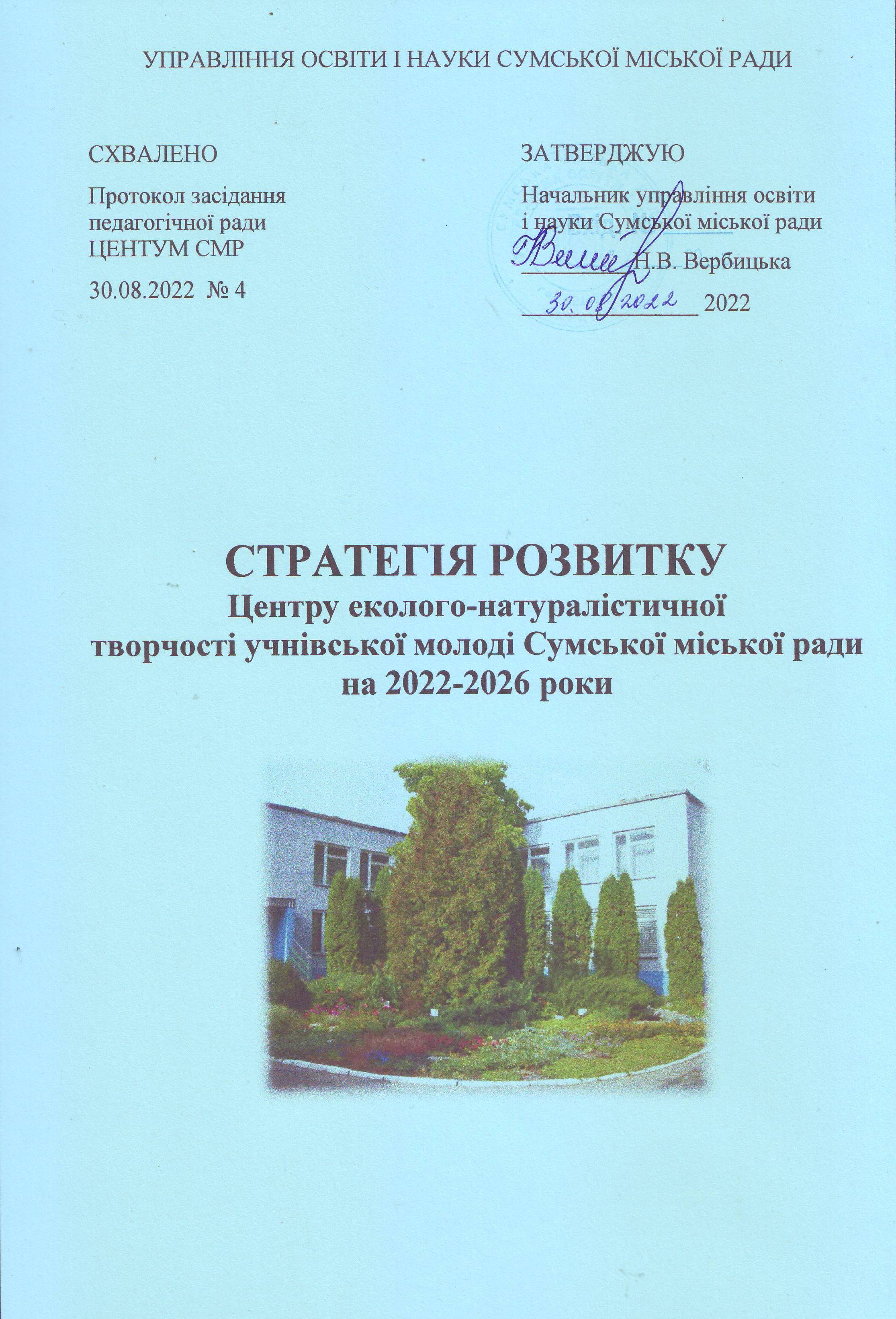 ЗМІСТВСТУП	3РОЗДІЛ 1. СТРАТЕГІчне МОДЕЛЮВАННЯ ІННОВАЦІЙНОГО РОЗВИТКУ центрУ еколого-натуралістичної творчості учнівської молоді сумської міської ради	41.1. Загальні положення	41.2. Місія, мета, завдання і принципи діяльності	41.3. Характеристика діяльності закладу	71.4. Аналіз сильних і слабких сторін, можливостей і ризиків розвитку закладу позашкільної освіти	12РОЗДІЛ 2. НАПРЯМИ ТА ЗМІСТ ПОЗАШКІЛЬНОЇ ОСВІТИ	132.1. Еколого-натуралістичний напрям	132.2. Соціально-реабілітаційний напрям	152.3. Оздоровчий напрям	152.4. Туристсько-краєзнавчий напрям	162.5. Художньо-естетичний напрям	16РОЗДІЛ 3. НАПРЯМИ РОЗВИТКУ ЗАКЛАДУ ОСВІТИ	173.1. Напрями розвитку, ключові завдання, шляхи реалізації	173.2. Очікувані результати	223.3. Можливі ризики,пов’язані з реалізацієюстратегіїрозвитку	223.4. Управління стратегією	233.5. Орієнтовна модель випускника закладу позашкільної освіти	23РОЗДІЛ 4. СТРАТЕГІЧНІ ПРОЄКТИ	244.1. Проєкт «Оновлена матеріально-технічна  база»	244.2. Проєкт «Безпечне середовище»	264.3. Проєкт «Заклад освіти – толерантне середовище, вільне від булінгу»	274.4. Проєкт «Управління та розвиток»	304.5. Проєкт «ЦЕНТУМ – Школа сприяння здоров'ю»	324.6. Проєкт «Права дитини»	344.7. Проект «Якісна позашкільна освіта»	364.8. Проєкт «Обдарована дитина»	394.9. Проєкт «Майбутнє починається сьогодні»	424.10. Проект «Педагогічний потенціал»	444.11. Проект «Співпраця з батьками»	484.12. Проект «Психологічний супровід»	50Використана література	53ВСТУПНайдосвідченіший педагог ніколи не повинен спинятися на досягнутому, бо якщо немає руху вперед, то неминуче починається відставання.В.О.Сухомлинський.Виклики XXI століття, процеси реформування освіти в Україні обумовлюють необхідність докорінних змін у навчанні, вихованні і розвитку громадян нової ґенерації, здатних до інноваційного типу мислення, адекватного реагування на зміни в суспільстві, повноцінного життя й постійного самовдосконалення. Позашкільна освіта має бути націленою у майбутнє, на формування та розвиток ціннісних орієнтацій вихованців, комунікативної культури, творчих способів мислення. Ефективність позашкільної освіти безпосередньо залежить від освітньої стратегії, принципів, пріоритетів, змісту і механізмів, які на сьогодні і визначають розвиток позашкільної освіти на засадах відкритості, мобільності, демократичності та гуманістичного підходу.Одним з перспективних напрямів модернізації позашкільної освіти є посилення її компетентнісної спрямованості, що обумовлює потребу у переведенні закладу із режиму функціонування у режим розвитку. Педагогічний колектив ЦЕНТУМ СМР приділяє велику увагу вдосконаленню моделі педагогічної діяльності закладу як відкритої цілеспрямованої соціальної системи, що організовує свою діяльність у контексті сучасного освітнього менеджменту. Урахування зовнішніх умов прискорює процес оновлення змісту діяльності закладу, зумовлює необхідність перегляду підходів до планування його роботи. Усе це вимагає організації такого освітнього процесу, який передбачає використання сучасних освітніх технологій роботи з дітьми та учнівською молоддю, що створюють умови для їх самореалізації за обраним профілем навчально-творчої діяльності та формування навчально-творчого соціуму, де основне місце відводиться особистісному розвитку вихованців.Підготовка Стратегії розвитку Центру еколого-натуралістичної творчості учнівської молоді Сумської міської ради  на 2022-2026 роки зумовлена якісними змінами змісту освіти згідно з Законом України «Про освіту», Концепцією нової української школи, які полягають в приведення її у відповідність із європейськими стандартами, потребами сучасного життя, запитами суспільства щодо надання якісних освітніх послуг.Стратегія розвитку закладу спрямована в площину цінностей особистісного розвитку, варіативності й відкритості освітньої системи закладу, зумовлює модернізацію чинників, які впливають на якість освітнього процесу, змісту освіти, форм і методів навчання й виховання, внутрішнього моніторингу якості знань здобувачів освіти та якості надання педагогами освітніх послуг, прийняття управлінських рішень. РОЗДІЛ 1.СТРАТЕГІчне МОДЕЛЮВАННЯ ІННОВАЦІЙНОГО РОЗВИТКУ центрУ еколого-натуралістичної творчості учнівської молоді сумської міської ради1.1. Загальні положенняПріоритетними напрямами розвитку освіти є формування сучасних освітніх компетентностей та формування високого рівня інформаційної культури кожного члена суспільства, якісну підготовку підростаючого покоління до життя в основі якого закладена повна академічна свобода.Стратегія розвитку закладу позашкільної освіти  визначає основні шляхи, скеровує педагогів до реалізації ціннісних пріоритетів особистості, задоволення освітніх потреб здобувачів освіти, створення освітнього середовища, у якому б реалізувалася сучасна модель випускника, особистості, готової до життя з самореалізацією компетентностей, наданих під час здобуття освіти.Актуальність Стратегії обґрунтовується необхідністю визначення основних напрямків розвитку закладу позашкільної освіти в сучасних соціально-економічних умовах, суспільним запитом на творчу особистість, здатну до самореалізації та саморозвитку, яка сповідує гуманістичні цінності та цінності здорового способу життя.  Ключовими перевагами стратегії закладу є забезпечення нового змісту освіти (гуманізація, диференціація, інтеграція, науковість) через широке застосування новітніх інформаційних технологій та педагогіки плюралізму і партнерства; комплексний підхід до розбудови закладу; орієнтація на створення ситуації успіху та позитивний результат.Стратегія є системою поглядів педагогічного колективу, спрямованою на оптимізацію соціально-педагогічних умов, створених для навчання, виховання, творчого розвитку й соціалізації дітей та учнівської молоді в позашкільному освітньому просторі. Стратегію розроблено з урахуванням освітніх завдань, специфіки діяльності закладу: багатопрофільності та трирівневого принципу організації освітнього процесу, системності координаційно-методичної, організаційно-масової та науково-методичної роботи, упровадження діяльнісного, компетентнісного та особистісно орієнтованого підходів. Стратегія є довгостроковим послідовним комплексним документом, який визначає пріоритети діяльності, цілі, завдання, заходи, процедури щодо вдосконалення діяльності Центру, всіх його структурних підрозділів.1.2. Місія, мета, завдання і принципи діяльностіМета стратегії розвитку  – визначити перспективи розвитку Центру еколого-натуралістичної творчості учнівської молоді Сумської міської ради як закладу, що надає якісну сучасну позашкільну освіту, академічну свободу для всебічного розвитку особистості, її талантів, інтелектуальних, творчих і фізичних здібностей.Місія закладу – створення освітнього середовища для формування і розвитку всебічно розвиненої, освіченої, стратегічно мислячої, конкурентноздатної, гуманістично спрямованої особистості з почуттям національної свідомості, з громадською позицією, системою наукових знань про природу, людину, суспільство; готової до суспільного самовизначення, орієнтованого на стале майбутнє та відповідні життєві цінності і пріоритети, які забезпечують готовність до соціально та екологічно відповідальної діяльності; особистості з творчим, перспективним, екоцентричним мисленням, здатної знаходити нетрадиційні рішення в життєвих ситуаціях, що забезпечить її самовизначення та успіх у житті, виховання особистості – громадянина України.Візія закладу– це заклад успішних, здорових вихованців, творчих педагогів та відкритих до співпрацібатьків.Ключові цінності: досконалість у своїй справі: вчитися і вчити;успіх, повага та самоповага за рахунок особистої праці;повага до особистості дитини і дорослого;патріотизм, прихильність духовним і культурним цінностям своєї країни;рівність перед встановленими Правилами;професійність, безперервний розвиток педагогів, ефективність та успішність;колективізм, партнерство, толерантність, відкритість до діалогу;висока моральність, відповідальність, чесність;здоровий спосіб життя, екокультура;добре ім’я та честь закладу– головна цінність, в основі якої лежить спільна праця педагогів, вихованців та їх батьків.Основними стратегічними завданнями розвитку закладу на 2022-2026 роки є:оновлення цілей і змісту позашкільної освіти на основі компетентнісного підходу та особистісної орієнтації, урахування світового досвіду та принципів сталого розвитку;створення безпечного та комфортного освітнього середовища, вільного від усіх форм насильства та дискримінації в закладі;розбудова внутрішньої системи забезпечення якості освіти;забезпечення максимального охоплення дітей та учнівської молоді позашкільною освітою шляхом започаткування нових профілів роботи гуртків та інших творчих об’єднань; організація роботи за короткостроковими програмами (ознайомчими, перехідними, цільовими тощо);надання освітніх послуг через різні форми здобуття освіти згідно з чинним законодавством (очна, дистанційна);активізація навчально-методичної роботи з метою оволодіння педагогічними працівниками сучасними науковими знаннями, методиками, технологіями організації освітньо-виховної роботи з дітьми та учнівською молоддю у сфері їхнього вільного часу;впровадження політики академічної доброчесності;забезпечення доступності освітніх послуг для дітей соціально вразливих категорій і дітей з особливими потребами;облаштування інклюзивного освітнього простору. Створення умов для надання освітніх послуг особам з особливими освітніми потребами (інклюзивне, індивідуальне навчання);створення умов для пошуку і підтримки талановитих та обдарованих дітей;оптимізація та осучаснення діяльності закладу щодо формування позитивної мотивації на здоровий спосіб життя усіх учасників освітнього процесу;формування патріотичної свідомості учнів, вихованців, слухачів;сприяння професійній орієнтації;забезпечення змістовного дозвілля вихованців, пошук його нових форм, профілактика бездоглядності, правопорушень;підвищення рівня співпраці всіх учасників освітнього процесу, активне залучення до справ ЦЕНТУМ СМР батьків і громадськості;вдосконалення матеріально-технічної бази;продовження формування позитивного іміджу закладу.Принципи освітньої діяльності(стаття 6 Закону України «Про освіту»):єдність навчання, виховання та розвитку;академічна доброчесність;демократизм;академічна свобода;гуманізм;людиноцентризм; виховання на цінностях;вдосконалення інклюзивного освітнього середовища;прозорість і публічність прийняття та виконання управлінських рішень забезпечення якості освіти та якості освітньої діяльності;цілісність і наступність системи освіти. Нормативно-правова і організаційна основа Стратегії розвитку закладуКонвенція ООН про права дитини; Конституція України; Закон України «Про освіту» (зі змінами); Закон України «Про позашкільну освіту»; Закон України «Про сприяння соціальному становленню та розвитку молоді в Україні»; Концепція реалізації державної політики в сфері реформування загальної середньої освіти  «Нова українська школа» на період до 2029 року.1.3. Характеристика діяльності закладуПозашкільна освіта як рівноправний інститут у загальній системі освіти забезпечує здобуття дітьми та учнівською молоддю науково-обґрунтованої системи додаткових знань, створює умови для їх духовного, творчого, інтелектуального, фізичного розвитку, сприяє соціальній адаптації та самореалізації в суспільстві.Свобода і можливість вільного вибору дітьми та молоддю улюблених занять у закладі позашкільноїосвіти сприятливо впливають на самовираження особистості, її базову професійну підготовку і компетентність, дають змогу повніше реалізувати свій творчий потенціал. Центр еколого-натуралістичної творчості учнівської молодіСумської міської ради – сучасний комплексний заклад позашкільної освіти, який проводить освітньо-виховну, науково-методичну, просвітницько-інформаційну та організаційно-масову роботу за такими напрямами: еколого-натуралістичним, художньо-естетичним, туристсько-краєзнавчим, соціально-реабілітаційним, оздоровчим.У структурі ЦЕНТУМ СМР п’ять профільних  відділів: екології та краєзнавства, квітникарства, біології, натуралістичної та дослідницької роботи, декоративно-ужиткового мистецтва і два організаційних відділи: методичний та організаційно-масовий.У 190 гуртках 44 профілів навчається 2900 вихованців віком від 3 до 18 років, освітній процес здійснюють 45 висококваліфікованих педагогів. У закладі розроблена авторська модель безперервної екологічної освіти, яка починається з гуртків початкового рівня, шкіл раннього розвитку дитини  і продовжується в гуртках основного та вищого рівнів, які є основною формою організації навчальної діяльності. У гуртках початкового рівня («Натуралістична абетка», «Природа і музика», «Дитина і довкілля», «Навколишній світ та розвиток мовлення») виявляються творчі здібності вихованців. У гуртках основного рівня («Юний біолог», «Юний хімік», «Юний зоолог», «Квітникарство», «Кактусівництво», «Юні лісівники», «Екологи-краєзнавці», «Екологічна агітбригада», «Любителі свійських тварин», «Бісероплетіння»,  «Юні друзі природи» та інших) здійснюється допрофільна підготовка, розвиваються стійкі інтереси вихованців, задовольняються потреби в професійній орієнтації, учні отримують додаткову освіту. У гуртках вищого рівня («Поглиблене вивчення біології», «Лісівники-дендрологи», «Український сувенір» та інших) здійснюється профільне навчання. Для старшокласників у ЦЕНТУМ  СМР працює Центр довузівської підготовки та наукове товариство, яке нараховує 300 учнів. Велика увага приділяється роботі з обдарованими вихованцями.  У закладі створено банк «Обдарованість».ЦЕНТУМ СМРє координаційним і методичним центром просвітницької еколого-натуралістичної роботи в місті, ініціатором та організатором природоохоронних акцій, операцій, творчих фестивалів, таких як: «Птах року», «Моя Батьківщина – Україна», «Мій рідний край, моя земля», «Годівничка» тощо. У 2016-2021 роках на базі закладу проводилася дослідно-експериментальна робота всеукраїнського рівня за темою «Формування життєвої компетентності вихованців у закладі позашкільної освіти – Школі сприяння здоров’ю» (наказ МОН від 09.06.2016 № 648).Інноваційне моделювання освітньої діяльності Центру еколого-натуралістичної творчості учнівської молоді Сумської міської ради зумовлено активним пошуком  моделі освітнього закладу, яка враховує потреби сучасного суспільства, ідеї сталого розвитку, забезпечить якісні зміни його освітньої діяльності, сприятиме формуванню особистості вихованця, здатного до подальшої успішної життєвої самореалізації. Поняття життєвої компетентності особистості є одним із тих, що засвідчує складне й багатоаспектне явище в системі соціалізації людини, її освіти, навчання та виховання. Життєва компетентність особистості – це складна здатність (або система окремих здатностей) особистості, яка, через ефективне розв’язання життєвих проблем і вирішення складних життєвих завдань людини, забезпечує її продуктивне життєве самовизначення і самоздійснення, оптимальну організацію життєвого шляху.Модель процесу формування життєвої компетентності в закладі позашкільної освіти відображає процес створення  освітнього середовища шляхом впровадження  підходів, принципів, змісту, форм, методів та умов організації діяльності. Усі компоненти структурної моделі пов’язані між собою в цілісний системний комплекс.Структурно-функціональна модель охоплює цільовий, процесуальний, результативно-оцінювальний блоки.Цільовий блок включає: мету й завдання, наукові підходи, принципи, компоненти та суб'єкти діяльності закладу позашкільної освіти. Інноваційна модель розроблена на основі діяльнісного, компетентнісного та особистісно орієнтованого підходів та реалізується через компоненти процесуального блоку – створення здоров’збережувального освітнього середовища та створення інноваційного освітнього середовища. Під інноваційним середовищем учені розуміють високий культурний рівень суб'єктів освітнього процесу, можливість залучення науковців-консультантів з інноваційної роботи, тісну співпрацю із закладами вищої освіти. Ми трактуємо це поняття як сукупність організаційно-педагогічних умов, які впливають на якість інноваційних процесів у закладі. Організаційно-педагогічними умовами формування життєвої компетентності особистості в закладі позашкільної освіти є:                                 1) упровадження інноваційних технологій навчання і виховання; 2) посилення практичної спрямованості освітнього процесу; 3) забезпечення соціально-психологічного клімату та соціального партнерства.В основу структурно-функціональної моделі покладено педагогічний процес, спрямований на розвиток життєвої компетентності вихованця педагогічними засобами. Реалізуєтьсяструктурно-функціональна модель через методи і форми освітньої діяльності, самоврядування, забезпечення психологічною службою, залучення батьків.Результативно-процесуальний блок включає діагностику й моніторинг діяльності. Досвідченими педагогами на чолі з практичним психологом здійснено підбір психолого-педагогічного інструментарію та проведено комплексну діагностику педагогічного, учнівського й батьківського колективів. У результаті інноваційної діяльності педагогічним колективом закладу: розроблено Концепцію формування життєвої компетентності вихованців у закладі позашкільної освіти; розроблено структурно-функціональну модель формування життєвої компетентності вихованців закладу позашкільної освіти;виявлено, обґрунтовано організаційно-педагогічні умови формування життєвої компетентності вихованців у закладі позашкільної освіти;здійснено розробку навчального та навчально-методичного забезпечення інноваційної моделі, яка базується на отриманих результатах діагностики педагогічних працівників закладу;оновлено зміст позашкільної освіти через впровадження нових профілів гуртків («Краса і здоров’я», «Світ логіки», «Оздоровча гімнастика», «Розвивальні ігри», «Цікава математика», гурток естрадного співу «Дзвіночок», «Театральна вітальня», «Захоплююча паперопластика», «Народні умільці», «Український сувенір», «Пізнай себе», «Дитина і довкілля» та інші);створено у закладі нові структурні підрозділи: школа творчості «Барвінок», клуб «Абетка  здоров’я», клуб «Захисники зеленої скарбниці», студія «Український сувенір», майстерня «Прикладні мистецтва» центр довузівської підготовки «Ерудит», студія естетичного виховання «Фантазія»; реалізовано творчі проєкти: «Тварини і здоров’я дитини», «Бережи здоров’я змолоду», «Про здоров’я треба знати, про здоров’я треба дбати»; освітні проекти: «До скарбів цілющих доторкнись» та «Мистецтво бути здоровим»; екологічний проєкт «Екологічний стан території ЦЕНТУМ» та інші;створено умови для здобуття позашкільної освіти дітьми різних соціальних категорій (гурток «Друзі природи» працює  у Сумській спеціальній загальноосвітній школі, гуртки «Ми – сумчани» і «Захоплююча паперопластика» – у дитячій лікарні Святої Зінаїди, гурток «Знавці природи» – на базі відділення соціально-побутової адаптації інвалідів «Злагода»);реалізується 28 авторських програм для гуртків початкового, основного й вищого рівнів, які розроблено з урахуванням компетентісного та діяльнісного підходів до освітнього процесу, новітніх педагогічних технологій та досягнень науки. Протягом останніх трьох років вихованці закладу взяли участь у 20 міжнародних, 68 всеукраїнських, 92 обласних, 71 міських конкурсах, фестивалях, виставках, у яких отримали 251 призове місце.Інноваційний розвиток Центру еколого-натуралістичної творчості учнівської молодіСумської міської ради сприяє змінам освітньої діяльності, що забезпечуватимуть підвищення якості позашкільної освіти,  формування особистості випускника нової генерації,  здатного до подальшої успішної життєвої самореалізації. Система управління освітнім процесом.Адміністративне управління освітнім процесом здійснює директор ЦЕНТУМ СМР. Основною функцією директора є координація діяльності всіх учасників освітнього процесу через педагогічну раду, методичну раду, інноваційну діяльність. На цій основі у ЦЕНТУМ СМР створена модель управління інноваційною діяльністю, яка дає змогу реалізувати й вивчити практичну доцільність упровадження освітніх інновацій.В управлінні інноваційними процесами застосовуються нові принципи управління й створення при цьому відповідних умов для:постійної реалізації освітніх нововведень;надання конкурентоспроможних освітніх послуг;здійснення оперативного інформаційного зв’язку з усіма учасниками освітнього процесу;допрофесійна підготовка вихованців, їх адаптованість до швидко змінюваних вимог суспільства.Інструментом управління якістю освіти є внутрішня система забезпечення якості освіти  закладу. Ця система визначає стратегію (політику) забезпечення якості освіти, яка враховує інтереси учасників освітнього процесу щодо якості позашкільної освіти, а також засади державної політики щодо якості освіти.З урахуванням частини третьої статті 41 Закону України «Про освіту» внутрішня система забезпечення якості освіти передбачає оцінювання за наступними напрямами:1. Освітнє середовище закладу позашкільної освіти: Наявність необхідних ресурсів для створення освітнього середовища.Створення безпечних і нешкідливих умов навчання та праціСтворення  інклюзивного освітнього середовища2. Система оцінювання здобувачів освіти:оцінювання освітніх досягнень здобувачів освіти3. Педагогічна діяльність педагогічних працівників та/або тренерів-викладачів:3.1.Ефективність педагогічної діяльності педагогічних працівників та/або тренерів-викладачів закладу освіти3.2. Підвищення професійного рівня педагогічних працівників та/або тренерів-викладачів закладу освіти4. Управлінські процеси закладу освіти:4.1. Організаційно-правові засади діяльності закладу освіти;4.2. Формування та забезпечення академічної доброчесності.З метою аналізу стану сформованості та функціонування внутрішньої системи здійснюється самооцінювання власної діяльності з урахуванням Орієнтовних критеріїв та індикаторів для самооцінювання освітніх і управлінських процесів закладу позашкільної освіти, що включають:вимога/правило оцінювання; критерії оцінювання; індикатори оцінювання.Матеріально-технічне та фінансове забезпеченняМатеріально-технічне та фінансове забезпечення закладу здійснюється на основі сучасної державної політики в галузі позашкільної освіти та основних напрямів діяльності закладу. Джерелами фінансування є видатки, виділені місцевим бюджетом, а також залучені позабюджетні кошти, що не суперечить чинному законодавству України.Для організації освітнього процесу створена належна матеріально-технічна база:– двоповерхова панельна споруда загальною площею 2555 м2; корисна площа приміщень, придатних для занять гуртків – 1240 м2;– земельна ділянка загальною площею 1,26 га;– навчально-дослідна земельна ділянка площею 6193 м2 (157 видів, 266 сортів декоративних рослин відкритого ґрунту, 77 видів дерев та кущів);– теплиця загальною площею – 91 м2 (145 видів тропічних та субтропічних рослин, 300 видів кактусів, 100 видів інших сукулентів);– куточок живої природи – 148 м2 (12 видів птахів, 10 видів ссавців, 3 види земноводних, 6 видів плазунів, 3 види комах, 4 види молюсків);– комплекс акваріумного рибництва – 150 м2 (42 види акваріумних риб, 12 видів акваріумних рослин);– біологічна лабораторія (проектор, 45 світлових мікроскопів);– навчально-тваринницька лабораторія – 762 м2 (19 видів сільсько-господарських та декоративних тварин);– зала для масових заходів – 110 м2;– бібліотека на 3700 екземплярів книг;– музей хліба – 56 м2 (306 експонатів);– краєзнавчо-етнографічний музей – 56 м2 (204 експонати);– кабінети для занять гуртків – 24;– методичний кабінет – 56 м2.Заклад забезпечений учнівськими меблями: столами, стільцями, що відповідають  санітарно-гігієнічним нормам, а також меблями для збереження наочних посібників, дидактичних матеріалів для проведення занять. Навчальні кабінети закладу забезпечені необхідним обладнанням, та знаряддям для повноцінної діяльності відповідно до профілю гуртків. Усі навчальні приміщення закладу мають паспорти з переліком наявного обладнання, навчального, наочного й методичного забезпечення.Головна мета, завдання й принципи діяльності Центру еколого-натуралістичної творчості учнівської молоді Сумської міської ради зумовлюють необхідність модернізації змісту, методів і форм освітнього процесу.Стратегія розвитку забезпечить реалізацію системного підходу до планування роботи закладу, усіх напрямків його діяльності.1.4. Аналіз сильних і слабких сторін, можливостей і ризиківрозвитку закладу позашкільної освітиДля аналізу ситуації при підготовці Стратегії розвитку використано методSWOT-ана́лізу (Strengths (сильні сторони); Weaknesses (слабкі сторони);Оpportunities (можливості), Threats (загрози)), який дозволив виявити слабкі тасильні сторони закладу та використати ці результатів в процесі стратегічногопланування.Сильні сторони: зручне розташуваннязакладу, який знаходиться в центріміста, де розташовані різні загальноосвітні та вищі заклади освіти,висококваліфікований педагогічний колектив, наявність творчих таобдарованих учнів, високий потенціал учнів, що дає можливість здобуватиперемоги на обласних та всеукраїнських конкурсах, розгалужена структуравиховної роботи, співпраця із закладами вищої освіти міста, бажаннябатьків підтримувати діяльність Центру, наявність на території ботанічного саду «Юннатівський»для розвитку екологічної компетентності, готовністьпедагогів довикористання нових технологій в освіті й впровадженні їх в практичну діяльність.Слабкі сторони: недостатня кількість навчальних програм, дефіцит вільного часу для самоосвіти та підвищення загальногокультурного рівня педагогів, недостатня самостійна діяльність учнівськогосамоврядування, застарілість матеріально-технічної бази закладу освіти, застаріле обладнання навчальних кабінетів,відсутність комп’ютерів для навчанння.Можливості: вільний доступ до мережі Internet, розширення діяльностігуртків, поліпшення матеріальної бази кабінетів за рахунок ініціативибатьківської громадськості та спонсорів, можливість встановлення новихзв’язків із закладами вищої освіти з метою залучення до гімназії фахівців,використання можливостей нових інформаційних технологій в освітньомупроцесі.Загрози: конкуренція з боку інших закладів позашкільної освіти, негативний вплив сучасних техногенних засобів таінтерес до здобуття знань, зменшення кількості учнів черездемографічний стан у місті, воєнний стан в країні.Колектив закладу прагне, щоб ЦЕНТУМ СМР став місцем емоційнопсихологічної захищеності та душевного комфорту особистості, місцем, деформується громадянська зрілість, соціальна відповідальність за роль унаціонально-культурному відродженні України, де розвиваютьсяінтелектуальна, емоційно-вольова, психічна сфери особистості.РОЗДІЛ 2.НАПРЯМИ ТА ЗМІСТ ПОЗАШКІЛЬНОЇ ОСВІТИЗміст освітнього процесу ґрунтується на засадах особистісного замовлення дітей і їх батьків. Ці замовлення постійно розвиваються, варіюються, в чому і простежується безперервна динамічність позашкільної освіти, її нестандартність та варіативність. Освітній процес у закладі здійснюється відповідно до Закону України «Про позашкільну освіту»  (ст. 15) за такими напрямами позашкільної освіти: еколого-натуралістичний, художньо-естетичний; туристсько-краєзнавчий; оздоровчий; гуманітарний.Зміст навчально-виховної діяльності у Центрі еколого-натуралістичної творчості учнівської молоді Сумської міської радиспрямовується на формування життєвої компетентності особистості. Такий підхід реалізується через напрями позашкільної освіти та вільний вибір дитиною видів діяльності.2.1. Еколого-натуралістичний напрямОсвітньо-виховніорієнтири:  формування екологічної свідомості та екологічної культури вихованців; формування практичних навичок природоохоронної діяльності; виховання почуття відповідальності за довкілля,почуття господаря землі.Еколого-натуралістичний  (природоохоронний) профільОб’єднує гуртки та інші творчі об’єднання: «Юні екологи», «Друзі природи»,  «Юні натуралісти», «Екологічна агітбригада», «Дитина і довкілля», «Знавці природи»; школа раннього розвитку дитини «Журавлик» тощо.Зміст навчально-пізнавальної діяльності спрямований на оволодіння знаннями про довкілля, охорону природи, формування екологічної культури, поглиблення знань з біології, екології, географії, краєзнавства. Практична діяльність:догляд за зеленими насадженнями ботанічного саду, робота на навчально-дослідних земельних ділянках, догляд за рослинами і тваринами куточка живої природи, екскурсії в природу, прокладання екологічних стежок, проведення тижнів біології (екології), випуск стіннівок, проведення тематичних свят, вікторин, турнірів, зустрічі з ученими, лісівниками, участь у всеукраїнських масових заходах: конкурсах «Мій рідний край, моя земля», «Вчимося заповідувати», акціях «Зелений паросток майбутнього», «Юннатівський зеленбуд», «День Землі», «День довкілля», операції «Біощит» тощо.Біологічний профільОб’єднує гуртки, школи та інші творчі об’єднання юних біологів. До них належать: «Основи біології», «Біологія людини», «Юні акваріумісти», «Юні зоологи», «Поглиблене вивчення біології» тощо.Зміст навчально-пізнавальної діяльності спрямований на поглиблення фундаментальної освіти з природничих дисциплін, підготовку учнів до науково-практичних конференцій, міжнародних освітніх проєктів, конкурсу-захисту в МАН.Практична діяльність: дослідницька робота, участь у науково-практичних конференціях, конкурсах-захистах, міжнародних освітніх проєктах, практична робота у лабораторіях, на навчально-дослідних земельних ділянках, квітниках, теплиці, проведення тематичних свят, вікторин, турнірів, зустрічі з ученими-біологами, працівниками науково-дослідних лабораторій, медичних закладів. Профіль квітникарстваОб’єднує гуртки, учнівські об’єднання: «Юні квітникарі», «Фітодизайн», «Декоративне квітникарство», «Основи кактусівництва», «Любителі сукулентних рослин» тощо. Зміст навчально-пізнавальної діяльності спрямований на одержання поглиблених знань з ботаніки, квітникарства, формування навичок догляду за кімнатними рослинами, вивчення мистецтва фітодизайну, розвиток естетичних смаків, формування практичних умінь та навичок з вирощування рослин, дослідницької та практичної роботи, розвиток екологічного мислення.Практична діяльність: систематичне ведення фенологічних спостережень, практична робота в лабораторіях, на навчально-дослідних земельних ділянках, квітниках, теплиці, створення квітників, оформлення інтер’єру приміщень, розробка проєктів по озелененню, участь у трудових   акціях по озелененню території закладу, проведення тематичних свят, турнірів. Сільськогосподарський профільОб’єднує гуртки, клуби, творчі об’єднання: «Любителі домашніх тварин», «Юні садівники», «Свійські тварини»тощо.Зміст навчально-пізнавальної діяльності спрямований на розширення знань та поглиблене вивчення наук біологічного циклу, а саме: ботаніки, зоології, формування практичних вмінь та навичок з вирощування рослин та догляду за ними, створення належних умов для утримання і розведення домашніх тварин, розвиток творчих здібностей вихованців, залучення їх до науково-дослідницької роботи.Практична діяльність: виконання практичних і дослідницьких робіт, пов’язаних з доглядом за рослинами та тваринами з дотриманням культури праці, санітарно-гігієнічних вимог і правил техніки безпеки, активна участь у масових еколого-натуралістичних заходах, конкурсах на кращу дослідницьку роботу з біології та сільського господарства.Дендрологічний профільОб’єднує гуртки: «Юні лісівники», «Юні лісівники-дендрологи», учнівське  лісництво тощо.Зміст навчально-пізнавальної діяльності спрямований на поглиблення та розширення обсягу знань з біології, екології, дендрології, профорієнтацію, формування практичних умінь та навичок дослідницької та практичної роботи, розвиток екологічного мислення тощо.Практична діяльність: ознайомлення із взаємозв’язками рослин лісу і навколишнього середовища, ідентифікація порід за листками, деревиною, плодами і сходами, систематичне ведення фенологічних спостережень, складання короткого опису поширення, біологічних особливостей і практичного використання лісових дерев і кущів, вивчення та охорона рослинного і тваринного світу, збирання насіння дерев і кущів, захист диких тварин; участь у конкурсах, акціях, операціях: «Ліси для нащадків», «Парки – легені міст і сіл», «Зелений паросток майбутнього». 2.2. Соціально-реабілітаційний напрямОсвітньо-виховні орієнтири: забезпечення соціальної адаптації вихованців через розвиток їх інтересів, здібностей, заняття фізичними вправами;збереження і зміцнення здоров’я вихованців, формування у них цілісного уявлення про будову та функції організму людини. Об’єднує гуртки, творчі об’єднання фізичної реабілітації і соціальної адаптації: «Краса і здоров’я».Зміст навчально-пізнавальної діяльності спрямований на здійснення системи заходів з метою відновлення морального, психічного та фізичного стану дітей та молоді, приведення індивідуальної чи колективної поведінки у відповідність до загальновизнаних суспільних норм і правил. Практична діяльність передбачаєучасть вихованців у проєктах, програмах «Милосердя», «Повір у себе», «Оздоровлення» тощо; виконання фізичних та реабілітаційних вправ у приміщенні, на вулиці, участь у конкурсах, спортивних змаганнях, святах, іграх та ін.2.3. Оздоровчий напрямОсвітньо-виховні орієнтири:  забезпечення умов для організації дозвілля та відпочинку вихованців; формування позитивної мотивації у дітей та підлітків до здорового способу життя; набуття й закріплення навичок зміцнення особистого здоров’я; формування гігієнічної культури особистості.Об’єднує гуртки, творчі об’єднання, що сприяють формуванню культури здоров’я дітей і підлітків: «Оздоровча гімнастика», « Юний олімпієць».Зміст навчально-пізнавальної діяльності спрямований на поглиблене вивчення анатомії та фізіології людини, оволодіння вихованцями оздоровчо-профілактичними знаннями, повноцінне оздоровлення та активний відпочинок. Практична діяльність передбачає участь вихованців у трудовій, творчій, спортивній, пізнавальній, програмно-проектній діяльності, яка підпорядкована формуванню позитивної мотивації у дітей та підлітків до здорового способу життя: «Молодь обирає здоров’я», «Здорове життя – успіх буття», освітніх програмах «Діалог», «Сприяння просвітницькій роботі «рівний-рівному» серед  молоді України щодо здорового способу життя»; участь вихованців у туристичних походах, екскурсіях, екологічних експедиціях, тренінгах, диспутах; роботі літнього профільного табору; зустрічі з психологом, наркологом, дерматологом тощо. 2.4. Туристсько-краєзнавчий напрямОсвітньо-виховні орієнтири: виховання національно свідомих громадян, патріотів своєї Вітчизни, які забезпечать їй гідне місце в цивілізованому світі; формування усвідомленості у дітей та молоді взаємозв’язку власної долі з долею Батьківщини, почуття поваги до українських традицій, звичаїв.Туристсько-краєзнавчий профільОб’єднує гуртки та інші творчі об’єднання географічного, екологічного краєзнавства, археології, геології, народознавства тощо. Зміст навчально-пізнавальної діяльності спрямований на ознайомлення з історією розвитку туризму, туристичними можливостями Сумщини, її історико-археологічними, природними та культурними особливостями; вивчення, збереження та відродження народних звичаїв і традицій українського народу, рідного краю. Практична діяльність: залучення вихованців до активної пошуково-краєзнавчої та науково-дослідницької діяльності, вивчення і пізнання історичних об’єктів і явищ соціального життя, участь у краєзнавчих акціях, пошукових експедиціях (етнографічних, геологічних), подорожах, тематичних конференціях, олімпіадах, фольклорно-етнографічних святах, вікторинах, виставках, екскурсіях, конкурсах.2.5. Художньо-естетичний напрямОсвітньо-виховні орієнтири: формування в учнів особистісно-ціннісного ставлення до мистецтва;  розвиток естетичної свідомості, загальнокультурної і художньої компетентності, здатності до самореалізації, потреби в духовному самовдосконаленні.Декоративно-ужитковий профільОб’єднує гуртки та творчі об’єднання: «Український сувенір», «Народознавство», «Бісероплетіння», «Іграшки з бісеру», «Художнє конструювання»,  «Декоративна творчість», «Народні умільці» тощо.Зміст навчально-пізнавальної діяльності сприяє розширенню і поглибленню пізнавальних, професійних інтересів учнів, формуванню ціннісних орієнтацій у сфері мистецтва, сприяє творчій самореалізації, естетичному розвитку та свідомому професійному самовизначенню вихованців. оволодіння поняттями, знаннями з декоративно-ужиткового мистецтва.Практична діяльність: оволодіння навичками бісероплетіння, соломоплетіння, писанкарства, виготовлення українських сувенірів, роботи з папером та солоним тістом; презентації персональних виставок, проведення конкурсів, тематичних виставок робіт; екскурсії до музеїв, виставок народних ремесел, історичних пам’яток культури; участь вихованців у краєзнавчих акціях, пошукових експедиціях, тематичних конференціях, олімпіадах, фольклорно-етнографічних святах, виставках, конкурсах.Художньо-естетичний профільОб’єднує гуртки та творчі об’єднання:  «Образотворче мистецтво», «Перлинка», гурток естрадного співу «Дзвіночок», хореографічний колектив тощо.Зміст навчально-пізнавальної діяльності сприяє формуванню системи знань та уявлень про сутність, види та жанри мистецтва, особливості художньо-образної мови мистецтв – музичного, візуального, хореографічного, театрального, екранного; виховання художніх інтересів, смаків, морально-естетичних ідеалів, потреб у художньо-творчій самореалізації та духовно-естетичному самовдосконаленні відповідно до індивідуальних можливостей та вікових етапів розвитку.Практична діяльність: участь вихованців у заходах різних видів та жанрів мистецтва – музичного, візуального, хореографічного, театрального, екранного, образотворчого. РОЗДІЛ 3. НАПРЯМИ РОЗВИТКУ ЗАКЛАДУ ОСВІТИ3.1. Напрями розвитку,ключові завдання, шляхи реалізаціїОсвітнє середовище Ключові завдання:Забезпечення комфортних і безпечних умов навчання та праці.Створення освітнього середовища, вільного від будь-яких форм насильства та дискримінації.Формування інклюзивного, розвивального та мотивуючого до навчання освітнього простору.Шляхи реалізації:1. Постійно поліпшувати приміщення й територію з метою створення безпечних та комфортних умов для навчання та праці.2. Продовжувати поповнення закладу відповідним навчальним обладнанням, яке необхідне для реалізації освітніх програм.3. Постійно дотримуватися здобувачами освіти та працівниками закладу вимог охорони праці, безпеки життєдіяльності, пожежної безпеки, правил поведінки в умовах надзвичайних ситуацій.4. Дотримуватися відповідного алгоритму дій в разі нещасного випадку зі здобувачами освіти та працівниками закладу чи раптового погіршення їх стану здоров’я і вживати необхідних заходів у таких ситуаціях.5. Підтримувати належні умови для проведення практичних робіт здобувачів освіти.6. Створювати умови для безпечного використання мережі Інтернет, формувати навички безпечної поведінки в інтернеті в учасників освітнього процесу.7. Сприяти адаптації та інтеграції здобувачів освіти до освітнього процесу.8. Сприяти професійній адаптації працівників закладу.9.Планувати та реалізовувати програми щодо запобігання будь-яким проявам дискримінації, булінгу в закладі.10. Забезпечувати дотримання правил поведінки, етичних норм, поваги до гідності, прав і свобод людини учасниками освітнього процесу.11. Розробити заходи для протидії булінгу, іншим формам насильства у відношенні до учасників освітнього процесу та дотримуватися порядку реагування на їх прояви.12. Облаштувати приміщення та територію закладу освіти для формування інклюзивного, розвивального та мотивуючого до навчання освітнього простору з урахуванням принципів універсального дизайну.13. Застосовувати у закладі освіти методики та технології роботи з дітьми з особливими освітніми потребами.14. Взаємодіяти з батьками дітей з особливими освітніми потребами, фахівцями інклюзивно-ресурсного центру, залучати їх до необхідної підтримки дітей під час здобуття освіти.15. Пристосувати освітнє середовище для мотивації здобувачів освіти до оволодіння ключовими компетентностями та наскрізними уміннями, ведення здорового способу життя. 16. Підтримувати у належному порядку простір інформаційної взаємодії та соціально-культурної комунікації учасників освітнього процесу (бібліотека, інформаційно-ресурсний центр тощо.)Освітня діяльність закладуКлючові завдання:Забезпечення якості освіти відповідно до вимог суспільного замовлення з поєднанням інтелектуальних, творчих, функціональних можливостей кожної дитини, потребами сім’ї, громади.Створення якісної системи психолого-педагогічного супроводу освітнього процесу для покращення ефективності на засадах гуманітаризації освіти.Здійснення  освіти в атмосфері вільного творчого навчання у поєднанні з набуттям практичних навичок.Утвердження закладу, де основні зусилля спрямовуються не на просту передачу знань, а на формування життєвої компетентності здобувачів освіти.Шляхи реалізації:1. Забезпечувати комплексну інформатизацію освітнього процесу та використання новітніх інформаційних технологій освітньої практики.2. Продовжувати та вдосконалювати науково-експериментальну роботу в закладі:- програми розвитку дитини з викладанням основ комп’ютерної грамотності;- експериментально-дослідну роботу;- проєкт «Обдарована дитина».3. Створювати єдиний освітній інформаційний простір.4. Створювати належні умови для організації експериментальних робіт педагогів та учнів.5. Поглиблювати та урізноманітнювати форми співпраці з закладами вищої освіти;6. Формувати комунікативні компетентності учнів у володінні іноземними мовами:включення в міжнародні освітні проєкти та гранти.7. Налагоджувати мережеву взаємодію з іншими закладами, ровиток Центру як відкритої освітньої системи.Педагогічна діяльністьКлючові завдання:Створення атмосфери творчого пошуку оригінальних нестандартних рішень педагогічних проблем.Постійне підвищення професійного рівня і педагогічної майстерності педагогічних працівників.Формування в педагогів готовності до здійснення інноваційної освітньої діяльності на різних рівнях.Оволодіння педагогікою співпраці та співтворчості на принципах особистісно орієнтованих методик надання освітніх послуг.Налагодження співпраці зі здобувачами освіти, їх батьками, працівниками закладу освіти.Шляхи реалізаціїі1.Впроваджувати освітні технології, спрямовані на формування життєвої компетентності здобувачів освіти.2.Створювати та використовувати цифрові освітні ресурси (електронні презентації, відеоматеріали, методичні розробки, вебсайти, блоги тощо)3.Сприяти формуванню суспільних цінностей у здобувачів освіти у процесі їх навчання, виховання та розвитку.4.Використовувати інформаційно-комунікаційні технології в освітньому процесі.5.Впроваджувати методики роботи з дітьми з особливими освітніми потребами.6.Організовувати освітній процес на засадах людиноцентризму.7.Здійснювати інноваційну освітню діяльність, брати участь в освітніх проєктах, залучатися до роботи як освітні експерти, підвищувати власну професійну майстерність і кваліфікацію.8.Впроваджувати політику академічної доброчесності.9.Виявляти громадську активність, ініціативу, креативність.10.Постійно діяти на засадах педагогіки партнерства, співпрацювати з батьками здобувачів освіти з питань організації освітнього процесу, забезпечувати постійний зворотній зв’язок.Система оцінювання здобувачів освітиКлючові завдання:Здійснення внутрішнього моніторингу, що передбачає систематичне відстеження та коригування результатів навчання кожного здобувача освіти.Спрямованість системи оцінювання на формування у здобувачів освіти відповідальності за результати свого навчання, здатності до самооцінювання.Шляхи реалізації:1. Забезпечити доступ до відкритої, прозорої і зрозумілої для здобувачів освіти системи оцінювання їх навчальних досягнень.2. Розробити критерії, правила та процедури оцінювання навчальних досягнень здобувачів освіти.3. Проводити систематичний внутрішній моніторинг якості навчальних досягнень з наступним аналізом результатів навчання здобувачів освіти.4. Впроваджувати у закладі методику формування життєвої компетентності.5. Формувати вучасників освітнього процесу відповідальне ставлення до результатів навчання.6. Формувати навички самооцінювання та взаємооцінювання здобувачів освіти.Освітній простір виховної діяльностіКлючові завдання:Формування основ наукового світогляду, пізнавальної активності і культури розумової праці, вироблення уміння самостійно здобувати знання, застосовувати їх у своїй практичній діяльності;Виховання почуття любові до Батьківщини і свого народу як основи духовного розвитку особистості, шанобливе ставлення до історичних пам’яток;Сприяння формуванню навичок самоврядування, соціальної активності й відповідальності в процесі практичної громадської діяльності, правової культури, вільного володіння державною мовою, засвоєння основ державного і кримінального права, активної протидії випадкам порушення законів;Залучення до активної екологічної діяльності, формування основ естетичної культури, гармонійний розвиток духовного, фізичного та психічного здоров’я;Формування культури здорового способу життя.Шляхи реалізації:1.Створювати безпечне толерантне середовище шляхом удосконалення соціального захисту учнів, у тому числі дітей пільгових категорій.2.Здійснювати соціально-педагогічний супровід дітей-сиріт, дітей під опікою, дітей, які знаходяться в складних умовах проживання, дітей з неповних та малозабезпечених сімей, дітей-інвалідів, дітей, які проживають в сім’ях групи ризику, дітей з багатодітних сімей та з сімей учасників АТО.3.Спрямувати виховну роботу на прищеплення здорового способу життя та зміцнення моральності.4.Здійснювати соціально-психологічну профілактику негативних явищ в освітньому середовищі, профілактику девіантної поведінки, булінгу.5.Створити оптимальні умови для виявлення, розвитку й реалізації потенційних можливостей обдарованих дітей у всіх напрямах: інтелектуальному, творчому, спортивному, естетичному.6.Створювати сприятливий психологічний клімат у всіх структурних підрозділах освітнього процесу7.Організувати діяльність закладу освіти як зразок демократичного правового простору та позитивного мікроклімату через структуру учнівського самоврядування, стимулювання внутрішньої і зовнішньої активності учнів, їх посильної участі у справах колективу.8. Впроваджувати активні форми виховної роботи шляхом застосування інноваційних методів та прийомів.Управлінська діяльністьКлючові завдання:Управління якістю освіти на основі нових інноваційних технологій та освітнього моніторингу.Забезпечення відповідної підготовки педагогів, здатних якісно надавати освітні послуги здобувачам освіти.Виконання завдань розвитку, спрямованих на самореалізацію особистості.Створення умов для продуктивної творчої діяльності педагогів.Шляхи реалізації:1. Впровадження в практику роботи закладуінноваційних технологій.2. Створення сприятливого мікроклімату серед учасників освітнього процесу для успішноїреалізації їх творчого потенціалу.3. Забезпечення виконання замовлень педагогічних працівників щодо підвищення їх фахового рівня через заняття самоосвітою.4. Підримка ініціативи кожного учасника освітнього процесу в його самореалізації.5. Розкриття творчого потенціалу учасників освітнього процесу.6. Стимулювання творчості учасників освітнього процесу.7. Здійснення самооцінювання якості освітньої діяльності.8. Формування відносин довіри, прозорості, дотримання етичних норм.9. Формування та забезпечення реалізації політики академічної доброчесності. 10. Прийняття управлінських рішень на основі конструктивної співпраці учасників освітнього процесу.3.2. Очікувані результатиРеалізація стратегії розвитку дасть можливість:Створити безпечні й комфортні умови для вільного розвитку соціально компетентної особистості.Створити освітнє середовище, вільне від будь-яких форм насильства та дискримінації.Поповнити заклад відповідним навчальним обладнанням, яке необхідне для реалізації освітніх програм.Створити умови для надання освітніх послуг особам з особливими освітніми потребами (інклюзивне, індивідуальне навчання).Реалізувати сучасні педагогічні технології освіти на засадах компетентнішого підходу.Розкрити та розвинути здібності, таланти й можливості кожної дитини на основі партнерства між педагогом, учнем і батьками.Удосконалити мотиваційне середовище дитини.Застосовувати методи викладання, засновані на співпраці.Залучити учнів до спільної діяльності, що сприятиме їхній соціалізації та успішному перейманню суспільного досвіду.Підвищити професійну майстерність педагогів.Накопичити особистий педагогічний досвід (створення авторських програм, методичних розробок тощо)..Залучити здобувачів освіти до участі в управлінні освітніми справами в різних видах діяльності.Сформувати систему моніторингу освітнього процесу з метою аналізу стану та динаміки розвитку закладу освіти.Виховати освідченого, всебічнорозвиненого, відповідального громадянина і патріота, з морально-тичним принціпом, здатного приймати відповідальні рішення. Цілеспрямовано використовувати свій потенціал як для самореалізації в професійному й особистісному плані, так і в інтересах суспільства, держави.3.3. Можливі ризики,пов’язані з реалізацієюстратегіїрозвиткуЗміни у змісті освіти пов’язані із змінами політики в галузі освіти.Недостатність виділених та залучених коштів для реалізації основнихНапрямівстратегіїрозвитку.Зниження мотивації педагогів, батьків, учнів щодо заходів з реалізаціїосновних напрямківстратегії розвитку.Втрата актуальності окремих пріоритетних напрямів.Недостатнє розуміння частиною батьківської громадськості стратегічних завдань розвитку закладу.Шляхи розв’язання:Внесення змін та доповнень до стратегії розвитку.Додаткове залучення позабюджетних джерел фінансування.Підвищення ступеня відкритості ЦЕНТУМ СМР, висвітлення діяльності педагогічного колективу в ЗМІ, на сайті, у формі звіту директора перед громадськістю та колективом.3.4. Управління стратегієюКоригування Стратегії здійснюється педагогічною радою.Управління реалізацією Стратегіїздійснюється директором.3.5. Орієнтовна модель випускника закладу позашкільної освітиВ основу розробки моделі покладені: сучасні тенденції розвитку позашкільної освіти; освітні потреби, інтереси та запити дітей, очікування їх батьків.Особистість – патріот, громадянин своєї країниРозвинені у вихованців патріотичні почуття, любов до України, повага до народних звичаїв, традицій, національних цінностей українського народу та інших націй і народів, сформоване ціннісне ставлення до суспільства і держави. Особистість – активний учасник громадського життя талюдина із сформованими родинними і сімейними цінностямиВільний розвиток особистості та формування її соціально-громадського досвіду, поваги до прав і свобод громадян, розвиток почуття власної гідності, утвердження норм моральної поведінки та культури спілкування в суспільстві, формування ціннісного ставлення особистості до сім’ї, родини, людей.Особистість із сформованим ціннісним ставленням до себе, власного життя і здоров’я та оточуючих людейФормування у вихованців свідомого й відповідального ставлення до власного здоров’я та здоров’я оточуючих, навичок безпечної поведінки, ціннісного ставлення до свого фізичного, психічного та духовного «Я», формування потреби в духовному збагаченні й фізичному вдосконаленні.Особистість із сформованою екологічною свідомістюВиховання у молоді ціннісного ставлення до природи, розвиток екологічного мислення, формування усвідомленої та активної позиції щодо збереження довкілля.Особистість із сформованою полікультурною компетентністюРозвиток у дітей та учнівської молоді естетичних смаків, почуття прекрасного, гармонії, ціннісного ставлення до надбань світової та вітчизняної культури.Особистість, здатна до самореалізації в соціумі, творець власного життя, з розвиненим прагненням до самоосвіти та самовдосконаленняАдаптація дітей, учнівської молоді до швидко змінюваних умов соціуму через задоволення потреб у творчій самореалізації, професійному самовизначенні, набуття вихованцями соціально цінного досвіду трудової, науково-дослідної, творчої діяльності, необхідних для життя і праці в ринкових умовах.Особистість – активний учасник суспільного прогресуФормування майбутньої інтелектуальної еліти держави в галузі науки, мистецтва, техніки, виробництва тощо.РОЗДІЛ 4. СТРАТЕГІЧНІ ПРОЄКТИ
4.1. Проєкт «Оновлена матеріально-технічна  база»Мета: забезпечення в закладі належних умов для навчання й виховання учнів відповідно до сучасних санітарно-гігієнічних, матеріально-технічних і педагогічних вимог.Завдання:провести комплекс енергозбережувальних заходів (ремонт фасаду, приміщень тощо);забезпечити належний стан даху, його експлуатацію та збереження;поліпшити умови експлуатації й утримання приміщень;виконати капітальні ремонти за новітніми технологіями, які передбачають тривалий гарантійний термін експлуатації; забезпечити навчальні кабінети сучасними меблями відповідно до санітарно-гігієнічних та естетичних вимог, створити сприятливі й комфортні умови для організації освітнього процесу, забезпечити відповідно до сучасних санітарно-гігієнічних, інженерно-технічних вимог безпечні умови для навчання та життєдіяльності в закладі освіти;ужити додаткових заходів щодо збільшення  благодійних внесків.Шляхи реалізації проєктуОчікувані результати:забезпечення відповідності із сучасними санітарно-гігієнічними та інженерно-технічними вимогами безпечних і комфортних умов навчання та життєдіяльності в закладі;оновлення матеріально-технічної бази закладу.4.2. Проєкт «Безпечне середовище»Мета: забезпечення охорони праці працівників закладу та гуртківців, профілактика дитячого травматизму; вироблення практичних навичок надання першої долікарської допомоги потерпілим та самодопомоги, навчання прогнозуванню небезпечних ситуацій та знаходженню правильних рішень щодо безпечного виходу з них.Завдання:удосконалювати інформаційну базу щодо охорони праці;створити безпечні умови праці;забезпечити виконання вимог охорони праці учасниками освітнього процесу.Шляхи реалізації проєкту4.3. Проєкт «Заклад освіти – толерантне середовище, вільне від булінгу»Мета:
-сприяння розвитку особистості дитини, формуванню її інтелектуального та
морального потенціалу;
-формування особистості патріота України, гідного громадянина, який
усвідомлює свою приналежність до сучасної Європейської цивілізації.Завдання:
-скоординувати зусилля педагогічної, батьківської громадськості для
попередження булінгу, протиправних дій та вчинків серед здобувачів освіти;
-організувати профілактичну роботу на основі глибокого вивчення причин і
умов, які сприяють скоєнню здобувачами освіти правопорушень;
-забезпечити організацію змістовного дозвілля та відпочинку;
-поліпшити роботу психологічної служби, головну увагу приділити соціально психолого-педагогічній допомозі здобувачам освіти та їхнім батькам, захисту прав та інтересів неповнолітніх.Шляхи реалізації проєктуОчікувані результати Створення системи виховної та профілактичної роботи в закладі. Допомога здобувачам освіти та їхнім батькам у захисті своїх прав, інтересів. Навчання дітей знаходити вихід із кризових ситуацій та захищати себе від усіх видів насильства (булінгу). Профілактика правопорушень і злочинності серед молоді. Створення безпечного толерантного середовища
 Допомога здобувачам освіти, які опинились у складних життєвих обставинах.4.4. Проєкт «Управління та розвиток»Мета: поліпшення якості управлінської діяльності, яка забезпечить комплексний розвиток навчального закладу; створення дієвої моделі державно-громадського управління.Завдання:оптимізувати планування розвитку закладу освіти на основі стратегічного підходу;удосконалити систему організаційно-адміністративного забезпечення, інформаційного супроводу управлінської діяльності;проводити ефективний, цілеспрямований контроль за усіма ділянками роботи ЗПО, удосконалити форми внутрішнього контролю;сприяти участі батьківської громадськості у формуванні освітньої політики закладу;залучати батьків до створення позитивного виховного простору;удосконалювати форми учнівського самоврядування.Шляхи реалізації проєктуОчікувані результати:активізація діяльності всіх структур закладу;підвищення ефективності управління;підвищення іміджу закладу;використання механізмів і прийомів стимулювання діяльності педагогів;залучення громадськості для підвищення ефективності освітнього процесу.4.5. Проєкт «ЦЕНТУМ – Школа сприяння здоров'ю»Мета: формування ціннісного ставлення до власного здоров’я й здорового способу життя шляхом комплексного розв’язання педагогічних, медичних та соціальних завдань з урахуванням індивідуальних особливостей дитини. Завдання:створити умови для забезпечення охорони здоров’я учнів, їхнього повноцінного фізичного, психологічного розвитку й формування здорового способу життя;забезпечувати безпечні умови навчання та перебування дитини у  закладі;створити систему роботи з профілактики негативних узалежнень;створити позитивний соціально-психологічний мікроклімат у гуртках;сприяти підвищенню кваліфікації керівників гуртків з валеологічної освіти;підвищувати батьківську грамотність з питань виховання позитивного ставлення дитини до власного здоров’я.Шляхи реалізації проєктуОчікувані результати:збереження та зміцнення здоров’я учнів;розширення в освітньому середовищі спектру профілактичних заходів щодо виховання  культури здорового способу життя; запровадження системи заходів, спрямованих на встановлення продуктивної взаємодії педагогів та психологічної служби; об’єднання зусиль органів місцевого самоврядування, фахівців у сфері освіти, соціального захисту, охорони здоров’я, культури та спорту, центрів по роботі з сім’ями та молоддю, працівників органів внутрішніх справ, недержавних громадських організацій щодо виховання у дитини відповідального ставлення до власного здоров’я та здоров’я оточуючих; вибір молоддю здорового способу життя.4.6. Проєкт «Права дитини»Мета: забезпечення прав дитини на життя, здоров’я, освіту; удосконалення форм і методів правового виховання; забезпечення соціального захисту та охорони дитинства кожного вихованця.Завдання:проводити систематичну роботу щодо забезпечення прав дитини на рівний доступ до освітніх послуг;створити надійну систему соціального захисту дитинства в нових соціально-політичних і економічних умовах;удосконалювати форми і методи профілактичної роботи з попередження правопорушень.Шляхи реалізації проєктуОчікувані результати:забезпечення прав дітей із особливими потребами щодо здобуття ними рівного доступу до якісної освіти; створення системи соціального захисту дітей пільгових категорій і тих, які перебувають у несприятливих умовах та екстремальних ситуаціях; поповнення матеріально-технічної і навчально-методичної бази та створення належних умов для дітей з особливими освітніми потребами; створення умов для якісного психолого-медико-педагогічного супроводження, адаптації та інтеграції у суспільство осіб із обмеженими можливостями. 4.7. Проект «Якісна позашкільна освіта»Мета: удосконалення освітнього процесу, спрямованого на розвиток особистості учня, на формування загальних, галузевих та предметних компетентностей.Завдання:привести мережу гуртків у відповідність до потреб дітей та їх батьків, відкрити нові профілі гуртків згідно з соціальним замовленням;забезпечити підбір та розстановку кадрів з урахуванням їх фаху та освіти; забезпечити їм відповідні умови праці;запроваджувати особистісно-орієнтований, компетентнісно спрямований, гуманістичний підхід до навчання;забезпечити систематичний аналіз стану освітнього процесу в закладі;створити систему інтелектуального розвитку вихованців та методик оцінювання;застосувати сучасні технології в освітньому процесі як умову підвищення якості освітніх послуг;удосконалювати форми і методи допрофільної підготовки та профільного навчання;спрямувати учнів щодо вибору майбутньої професії.Шляхи реалізації проектуОчікувані результати:організація роботи нових профілів гуртків за результатами соціологічних досліджень; створення методик аналізу стану освітнього процесу;створення банку  статистичних даних аналізу освітнього процесу за декілька років та порівняльного аналізу згідно з кількісними показниками;підвищення якості навчання;активне впровадження сучасних педагогічних технологій навчання;упровадження нових моделей допрофільної освіти та профільного навчання;підготовка учнів до свідомого вибору майбутньої професії;популяризація державної мови, піднесення її авторитету серед населення шляхом  просвітницької, науково-дослідної діяльності.4.8. Проєкт «Обдарована дитина»Мета: підтримка обдарованої дитини шляхом створення умов для вільного гармонійного розвитку особистості, забезпечення можливостей для навчання здібної, обдарованої, талановитої  молоді, залучення її до систематичної  пошукової,  науково-дослідницької, експериментальної роботи, впровадження нових технологій навчання, виховання активної, самостійної, ініціативної особистості, яка здатна жити і розвиватися у світі, що постійно змінюється.Завдання:створення системи цілеспрямованого виявлення, підтримки, розвитку, навчання та виховання обдарованих дітей на діагностичній основі;створення умов для розвитку обдарувань учнів відповідно до їх нахилів, інтересів, здібностей;забезпечення якісних змін у змісті освіти, модернізація освітнього  процесу;впровадження нових освітніх технологій в роботі з обдарованими дітьми (впровадження пріоритетних напрямків роботи);сприяння розвитку пізнавальних інтересів у дітей, ознайомлення з науковим вивченням навколишнього світу через удосконалення науково-дослідної, інноваційної, експериментальної діяльності; створення освітнього середовища для формування життєво-компетентної особистості;підвищення соціального статусу обдарованої молоді та її наставників, створення системи стимулювання інтелектуально й творчо обдарованих дітей та молоді, педагогічних працівників, які їх навчають.Шляхи реалізації проєктуОчікувані результати: створення системи пошуку, розвитку та підтримки обдарованих дітей;підвищення рівня професійної компетентності педагогів та підготовки їх до роботи з обдарованими дітьми;підвищення якості науково-методичних, інформаційно-організаційних послуг керівників гуртків, які працюють з обдарованими дітьми;підвищення рівня науково-методичного та інформаційного забезпечення педагогічних працівників, які проводять роботу з обдарованими дітьми; створення інформаційно-ресурсного банку «Обдарованісь»;моральне і матеріальне стимулювання творчих, обдарованих дітей та їх наставників.4.9. Проєкт «Майбутнє починається сьогодні»Мета: удосконалення та розвиток виховної системи на основі національних та загальнолюдських цінностей; пошук нових шляхів організації виховної роботи; виховання вільної особистості, активної у виборі власної життєвої позиції, свідомого громадянина України. Завдання: дотримання принципів виховання; удосконалення системи виховної роботи, спрямованої на розвиток особистості дитини;реалізація у процесі роботи системного, творчого підходів до організації виховного процесу в гурткових колективах; оптимальне поєднання форм організації виховної роботи; розвиток діяльності органів учнівського самоврядування.Шляхи реалізаціїОчікувані результати: виховання особистості на засадах загальнолюдських і національних цінностей; допомога кожній дитині знайти своє місце в колективі; виховання різнобічно-гармонійної особистості на принципах духовності, моралі і культури; активізація роботи органів учнівського самоврядування; формування високоморальної особистості та її самореалізація на основі всебічного розвитку здібностей дитини з урахуванням її психологічних особливостей. 4.10. Проект «Педагогічний потенціал»Мета: професійне зростання педагогічного колективу, збереження і розвиток його творчого потенціалу. Завдання:створити сприятливі умови організаційно-педагогічної роботи, будувати атмосферу відповідальності за результати освітньої діяльності усіх педагогів;створювати ефективну систему методичної роботи на основі особистісно-орієнтованого та системного підходу;активізувати творчий розвиток кожного педагога шляхом упровадження сучасних технологій, узагальнення і поширення ППД;удосконалювати  роботу методичних формувань, практикувати сучасні форми методичної роботи;оволодіти сучасними вітчизняними та зарубіжними інформаційними технологіями навчання та виховання дітей у позашкільних навчальних закладах;підвищити  якість позашкільної освіти шляхом упровадження сучасних наукових підходів в освітній процес;активізувати науково-дослідну діяльність, організувати системну роботу над виробленням колективного педагогічного досвіду.Шляхи реалізації проектуОчікувані результати:науково обґрунтоване довгострокове прогнозування потреби в педагогічних працівниках;створення системи професійно-педагогічної адаптації молодих спеціалістів;стабілізація кадрового складу навчального закладу;підвищення науково-теоретичної, методичної та психологічної підготовки педагогічних працівників; модернізація освітнього процесу в закладі; підвищення рівня інформованості педпрацівників щодо запровадження сучасних форм інноваційної освітньої діяльності;становлення, розвиток та вдосконалення педагогічної творчої майстерності керівників гуртків;здійснення переходу від традиційного навчання до особистісно-орієнтованого та компетентнісного;піднесення на якісно новий рівень роботи педагогічного колективу. 4.11. Проект «Співпраця з батьками»Мета: налагодження тісної взаємодії  закладу, сім'ї, громадськості як фактора успішного впливу на розвиток дитини, підвищення педагогічної культури батьків, здійснення соціального нагляду.Завдання:сприяти участі батьківської громадськості у формуванні освітньої політики закладу;удосконалювати систему виховної роботи, упроваджувати нові технології організації виховного процесу, активно залучати батьків до створення виховного простору в закладі;сприяти розвиткові волонтерського руху, організації культурних, соціально-реабілітаційних та оздоровчих заходів, допомагати в соціальній адаптації дітям-сиротам, дітям з обмеженими можливостями, дітям із деструктивною поведінкою;сприяти підвищенню авторитету й ролі сім'ї у вихованні й соціалізації дітей та підлітків;формувати сучасну педагогічну культуру батьків. Шляхи реалізації проектуОчікувані результати:залучення громадськості, батьків, учнів до створення ефективного виховного простору;активізація роботи органів учнівського самоврядування при взаємодії «дорослий – дитина»;виховання цілісної особистості, що зумовлене співпрацею дітей з батьками; розширення світогляду та поглиблення педагогічної, психологічної та виховної компетенції батьків; створення комплекту методичних порад для батьків вихованців закладу. 4.12. Проект «Психологічний супровід»Мета:створення належних організаційних, психолого-педагогічних, матеріальних та інших умов для задоволення потреби учасників навчально-виховного процесу в отриманні психологічноїі соціальної допомоги.Завдання:вивчати соціальне середовище учнів з метою раннього виявлення соціально неадекватної поведінки;формувати демократичну систему взаємин в учнівському середовищі, між учнями і дорослими; створити оптимальні умови для розвитку обдарованої і талановитої особистості;здійснювати соціально-педагогічний патронат дітей з обмеженими функціональними можливостями, дітей, які опинилися в складних життєвих ситуаціях.Шляхи реалізації проектуОчікувані результати:покращення соціально-психологічного клімату в гурткових колективах;сформованість в учнів соціальної компетентності, тобто усвідомлення власних ціннісних орієнтацій, вибір оптимістичних стратегій спілкування;компетентне ставлення до свого здоров'я, зокрема психічного;сформованість в учнів особистісної компетентності, тобто обізнаності у власних сильних і слабких сторонах, здатності до рефлексії, постійного самоаналізу, самоконтролю, розвитку індивідуальності;сформованість в учнів здатності ставити й досягати нові цілі, отримуючи прогресивні, соціально значущі творчі результати;уміння учнів виходити з кризових ситуацій та захищати себе від усіх видів насильства;зниження рівня злочинності в молодіжному середовищі;індивідуальна робота з дітьми різних соціальних груп та їхніми батьками;виховання соціально активної особистості з високим рівнем духовності і моралі.Використана літератураБех І. Д. Виховання особистості: у 2-х кн. – К.: Либідь, 2003. – Кн.1.Бех І. Д., Алєксєєнко Т. Ф., Балл Г. О., Докукіна О. М., Єрмаков І. Г. та ін. Національна програма виховання дітей та учнівської молоді в Україні.//Світ виховання №4 (5). – С.7-30.Вербицький В. В. Формування практичного розуму цілеспрямованого учня (з досвіду сталого розвитку позашкільної еколого-натуралістичної освіти). – К.: Деміур, 2002. Гавлітіна Т. М. Національно-патріотичне виховання підлітків в умовах позашкільного навчального закладу. Навчально-методичний посібник. – Рівне: Волинські обереги, 2007. – 220 с.Життєва компетентність особистості: Науково-методичний посібник /За ред. Л. В. Сохань, І. Г. Єрмакова, Г. Н. Несен. – К.: Богдан, 2003.Законодавчі акти України з питань освіти // Верховна  Рада України. Комітет з питань освіти і науки: Офіційне видання. – К.: Парламентське видавництво, 2004. – 404 с.Збірник документів по організації позашкільної освіти // Автор і упорядник Соломатіна Т. М. – К., 2002.Ковбасенко Л. І. Сучасне позашкілля: Збірник методичних матеріалів для педагогів позашкільних навчальних закладів України. – К.: Шкільний світ, 2003. Мачуський В. В. Виховання в учнів творчого ставлення до праці у позашкільному навчальному закладі науково-технічної творчості // Теоретико-методологічні проблеми виховання дітей та учнівської молоді:  Збірник  наук.  праць. – Житомир: Вид-во ЖДУ ім. І. Я. Франка, 2005. Науменко Р., Ковбасенко Л. Інноваційні процеси в діяльності сучасного позашкільного навчального закладу // Рідна школа. – 2001. – №7. Оржеховська В. М., Ковганич Г. Г. Учнівське самоврядування: пошук ефективних моделей і технологій. // Навч. посібник. 2007. – 234 с. Первушевська І. О. Організаційно-педагогічні умови інноваційної діяльності позашкільного закладу нового типу // Дир. школи 2003. –  №11. Позашкільна освіта в Україні: Навч. посіб./ За ред. О. В. Биковської. – К.: ІВЦ АЛКОН, 2006. – 224 с.Положення про позашкільний навчальний заклад // Освіта України.  Нормативно-правові документи – К: Міленіум. – 2004.Про позашкільну освіту: Закон України // Освіта України. – 2000. –№ 31.Пустовіт Г. П. Деякі аспекти методології позашкільної освіти // Шлях освіти. – 2000. – № 2. – С. 11-15.Пустовіт Г. П. Концептуальні засади сучасної позашкільної освіти і виховання учнів // Світ виховання. – 2005. – № 1(8). – С. 6-12.Пустовіт Г. П. Якими мають бути  позашкільна освіта і виховання // Світ виховання. – 2004. – №2 (3). – С.52–55.Соціально-педагогічні умови діяльності позашкільних навчальних закладів у сучасних умовах гуртків науково-технічного напряму: Науково-методичний посібник // Сиротенко А. Й., Пустовіт Г. П., Мачуський В. П., Ковбасенко Л. І., Литовченко О. В., Мартова С. Г., Ткачук В. В. – К.: Грамота, 2005.№Зміст заходуТермінвиконанняВиконавціФінансуванняПроводити технічний аналіз стану приміщень з метою встановлення реального стану та визначення потреби в проведенні ремонтних робіт2022-2026 рр.Заступник директора з АГЧУ межах фінансування закладу, за рахунок позабюджет-них коштівПроводити планові ремонти фасаду закладу2022-2026 рр.Заступник директора з АГЧУ межах фінансування закладуПроводити ремонт огорожі, твердого покриття2022-2026 рр.АдміністраціяУ межах фінансування закладуПровести реконструкцію туалетів2022-2026 рр.АдміністраціяЗа рахунок позабюджет-них коштівПровести оновлення меблів для навчальних кабінетів2022-2026 рр.АдміністраціяЗа рахунок позабюджет-них коштівЗабезпечити протипожежний захист будівель та приміщень закладу2022-2026 рр.АдміністраціяАдміністраціяПровести ремонт сантехвузлів,  системи опалення, водопостачання, водовідведення2022-2026 рр.АдміністраціяУ межах фінансування закладу, за рахунок позабюджет-них коштівПридбати обладнання для навчальних кабінетів 2022-2026 рр.АдміністраціяУ межах фінансування закладу, за рахунок позабюджет-них коштівПридбати обладнання для навчальних лабораторій2022-2026 рр.АдміністраціяУ межах фінансування закладу, за рахунок позабюджет-них коштівПоповнити фонди бібліотеки навчально-довідковою, методич-ною та художньою літературою2022-2026 рр.АдміністраціяЗа рахунок позабюджет-них коштівОновити технічне оснащення для проведення масових заходів2022-2026 рр.АдміністраціяУ межах фінансування навчального закладу, за рахунок позабюджет-них коштівОновити оргтехніку методкабінету2022-2026 рр.АдміністраціяЗа рахунок позабюджет-них коштівПроводити планову повірку всіх видів лічильників2022-2026 рр.Заступник директора з АГЧУ межах фінансування закладуПроводити технічне обслуговування електрощитових, кабельних ліній, заміри контурів заземлення2022-2026 рр.Заступник директора з АГЧУ межах фінансування закладу, за рахунок позабюджет-них коштівПроводити гідропневматичну промивку та гідравлічні випробування опалювальної системи2022-2026 рр.Заступник директора з АГЧУ межах фінансування закладу, за рахунок позабюджет-них коштівОрганізувати навчання відповідальних осіб з охорони праці, пожежної безпеки, експлуатації електро- і теплоустановок2022-2026 рр.Директор, заступник директора з АГЧУ межах фінансування закладу, за рахунок позабюджет-них коштівЗабезпечити зниження ресурсо- та енергозатратності навчального процесу, проведення енергозберіга-ючих заходів2022-2026 рр.АдміністраціяУ межах фінансування закладу, за рахунок позабюджет-них коштівЗабезпечити проведення адміністративно-громадського контролю за готовністю  навчальних кабінетів, інших приміщень до нового навчального року2022-2026 рр.АдміністраціяПКУ межах фінансування закладу, за рахунок позабюджет-них коштів№Зміст заходуТермін виконанняВиконавціФінансуванняОрганізовувати проведення вступного інструктажу для новоприйнятих працівників2022-2026 рр.Адміністрація, служба з ОПУ межахфінансуваннязакладуПроводити первинний, позапланові та цільові інструктажі з охорони праці з працівниками закладу2022-2026 рр.Адміністрація, служба з ОПУ межахфінансуваннязакладуЗдійснювати контроль за забезпеченням відповідних категорій працівників спецодягом, спецвзуттям та іншими засобами індивідуального захисту2022-2026 рр.Адміністрація, служба з ОПУ межах фінансування закладу, за рахунок позабюджет-них коштівЗдійснювати контроль за розробкою і періодичним переглядом  Інструкцій з охорони праці 2022-2026 рр.Адміністрація, служба з ОПЗа рахунок позабюджет-них коштівЗабезпечити дотримання норм протипожежної безпеки в будівлях2022-2026 рр.Директор, заступник директора з АГЧУ межахфінансуваннязакладуЗабезпечити належний стан робочих місць, обладнання, приладів, інструментів, спортивного спорядження тощо, не дозволяти учням працювати без відповідного спецодягу, взуття та інших засобів індивідуального захисту2022-2026 рр.Адміністрація, служба з ОПУ межах фінансування закладу, за рахунок позабюджет-них коштів№з/пЗміст заходуТермін виконанняВиконавціДіагностичний етапДіагностичний етапДіагностичний етапДіагностичний етап1Створення бази інструментарію для діагностування рівня напруги, тривожності в учнівських колективах2022 р.Психолог
2Діагностування рівня напруги, тривожностів учнівських колективах:
– спостереження за міжособистісною
поведінкою здобувачів освіти;
– опитування (анкетування) учасників
освітнього процесу;
– психологічні діагностики мікроклімату,
згуртованості  колективів та
емоційних станів здобувачів освіти;
– соціальне дослідження наявності
референтних груп та відторгнених в
колективах;
–визначення рівня тривоги та депресії
здобувачів освіти.2022-2026 рр.Керівники гуртків,
практичний
психолог
Інформаційно-профілактичні заходиІнформаційно-профілактичні заходиІнформаційно-профілактичні заходиІнформаційно-профілактичні заходи1Обговорення питання протидії булінгу на
 батьківських конференціях2022-2026 рр.Директор
2Складання загального плану проведення
тематичних заходів щодо підтримки та участі в Міжнародній акції «16 днів проти насильства»2022-2026 рр.Заступник
директора з НВР
Практичний
психолог3Засідання методичного об’єднання на тему «Протидія булінгу в учнівському колективі»2022-2026 рр.Заступник
директора з НМР4 Розробка пам’ятки для педагогічних
працівників «Маркери булінгу»2022-2026 рр.Заступник
директора з НМР5 Складання порад «Як допомогти дітям
упоратися з булінгом»2022-2026 рр.Психолог 6 Контроль стану попередження
випадків булінгу2022-2026 рр.Директор7 Круглий стіл для педагогічного колективу«Безпечний заклад освіти. Маски булінгу» 2022-2026 рр.Психолог 8 Вивчення законодавчих документів,
практик протидії цькуванню2022-2026 рр.Заступник
директора з НВРФормування навичок дружніх стосунків здобувачів освітиФормування навичок дружніх стосунків здобувачів освітиФормування навичок дружніх стосунків здобувачів освітиФормування навичок дружніх стосунків здобувачів освіти1 Проведення ранкових зустрічей з метою
формування навичок дружніх стосунків2022-2026 рр.Керівники гуртків

2Створення морально безпечного освітньогопростору, формування позитивногомікроклімату та толерантної
міжособистісної взаємодії в ході годин
спілкування, тренінгових занять2022-2026 рр.Керівники гуртків
3 Перегляд кінострічок відповідної
спрямованості2022-2026 рр.Керівники гуртків
4Засідання дискусійного клубу
старшокласників «Як довіряти й бути
вдячним»2022-2026 рр.Керівники гуртків
5Відпрацювання теми особистої гідності в
ході гурткових занять2022-2026 рр.Керівники гуртків
6Проведення заходів у межах
Всеукраїнського тижня права «Стоп
булінгу»2022-2026 рр.Керівники гуртків
10 Створення листівок, колажів, бюлетенів
антибулінгового спрямування2022-2026 рр.Керівники гуртківПсихологічний супровідПсихологічний супровідПсихологічний супровідПсихологічний супровід1 Діагностика стану психологічного клімату в гуртках2022-2026 рр.Психолог2Спостереження за здобувачами освіти під
час освітнього процесу2022-2026 рр.Психолог
3 Консультаційна робота з учасниками
освітнього процесу2022-2026 рр.Психолог
4Профілактично-просвітницька, корекційнорозвивальна робота з учасниками освітнього процесу2022-2026 рр.Психолог
Робота з батькамиРобота з батькамиРобота з батькамиРобота з батьками1Проведення тематичних батьківських
зборів «Протидія цькуванню в учнівськомуколективі»2022-2026 рр.Керівники гуртків2Створення порад батькам щодо зменшенняризиків булінгу та кібербулінгу для дитини2022-2026 рр.Психолог3 Проведення тренінгу «Як навчити дітей
безпеці в Інтернеті».2022-2026 рр.Психолог
4Профілактичні рейди у сім’ї, які опинилисьу складних життєвих обставинах з причиндомашнього насильства (за потреби)2022-2026 рр.Керівники гуртків
Практичний
психолог№з/пЗміст заходуТермін виконанняВиконавціФінансуванняОптимізувати планування розвитку закладу2022-2026 рр.АдміністраціяУ межах фінансування закладуСтворити цілісну систему управління, забезпечення якісного рівня контрольно-аналітичної діяльності у відповідності до сучасних вимог2022-2026 рр.АдміністраціяУ межах фінансування закладуЗабезпечити ефективну роботу Ради закладу, Піклувальної ради та батьківського комітету 2022-2026 рр.АдміністраціяУ межах фінансування закладуПроводити систематичний моніторинг динаміки розвитку ЦЕНТУМ як закладу життєвої компетенції учнів2022-2026 рр.АдміністраціяУ межах фінансування закладуПроводити раціональний та доцільний розподіл функціональних обов’язків між адміністрацією, педагогами2022-2026 рр.АдміністраціяУ межах фінансування закладуОрганізовувати щорічний системний, комплексний внутрішній контроль на основі річного плану2022-2026 рр.АдміністраціяУ межах фінансування закладуОрганізувати ефективну адміністративно-господарську роботу2022-2026 рр.АдміністраціяУ межах фінансування закладуПроводити звіт директора перед громадськістю, колективом2022-2026 рр.АдміністраціяЗа рахунок позабюджет-них коштівЗабезпечити систематичний інформаційний супровід освітнього процесу на сайті закладу та стендах2022-2026 рр.АдміністраціяУ межах фінансування закладу№з/пЗміст заходуТермін виконанняВиконавціФінансуванняЗабезпечити умови для реалізації проєкту «ЦЕНТУМ – Школа сприяння здоров'ю» 2022-2026 рр.АдміністраціяУ межах фінансування закладуОрганізувати реалізацію проєкту «ЦЕНТУМ – Школа сприяння здоров'ю» через роботу учнівського самоврядування2022-2026 рр.Адміністрація,організаційно-масовий відділУ межах фінансування закладуОрганізувати укладання угод із науково-медичними установами,громадськими організаціями про співпрацю та участь у реалізаціїпроєкту2022-2026 рр.АдміністраціяУ межах фінансування закладу, за рахунок позабюджет-них коштівЗабезпечити педагогічних працівників науково-методичними матеріалами та періодичними виданнями з проблем здорового способу життя й здоров'язбере-жувальних технологій2022-2026 рр.Адміністрація, методичний відділЗа рахунок позабюджет-них коштівВивчати досвід роботи закладів за міжнародним проектом «Європейська мережа шкіл здоров'я»2022-2026 рр.Методичний відділУ межах фінансування закладуПроводити тематичні тижні, декади (місячники) щодо формування ціннісного ставлення до власного здоров’я та здорового способу життя2022-2026 рр.АдміністраціяЗа рахунок позабюджет-них коштівПроводити  інформаційні заходи у закладі до Всесвітнього дня здоров’я2022-2026 рр.Організаційно-масовий відділУ межах фінансування закладуЗабезпечити дотримання санітарно-гігієнічних умов освітнього процесу2022-2026 рр.АдміністраціяУ межах фінансування закладуУдосконалити систему валеологічної освіти батьків шляхом проведення курсу лекцій, практичних та тренінгових занять2022-2026 рр.Адміністрація, психологічна службаУ межах фінансування закладуСтворити банк інформаційно-освітніх матеріалів із профілактики негативних явищ у молодіжному середовищі2022-2026 рр.Методичний відділЗа рахунок позабюджет-них коштівСтворити банк профілактичних лекцій на протипожежну тематику, про безпеку дорожнього руху, поведінку в надзвичайних ситуаціях2022-2026 рр.Методичний відділЗа рахунок позабюджет-них коштівОрганізовувати розробку пізнавально-ігрових та інтелектуально-розвивальних проектів для дітей різного віку за правилами дорожнього руху, пожежної безпеки та правилами поведінки в надзвичайних ситуаціях2022-2026 рр.Методичний відділУ межахфінансуваннязакладу, за рахунок позабюджет-них коштівВпроваджувати в освітній процес здоров’язбережувальні технології навчання та виховання учнів2022-2026 рр.Профільні відділиУ межахфінансуваннязакладу, за рахунок позабюджет-них коштівВикористовувати можливості змісту навчальних проектів для здійснення гігієнічного, статевого виховання, ведення антиалкогольної й антинаркотичної пропаганди2022-2026 рр.Організаційно-масовий відділ, методичний відділУ межахфінансуваннязакладу, за рахунок позабюджет-них коштівСистематично вивчати рівень сформованості в учнів мотиваціїдо здорового способу життя2022-2026 рр.психологічнаслужбаУ межах фінансування закладуУпроваджувати в практику роботи проведення моніторин-гових досліджень із питань обізнаності дітей щодо негативних чинників, які впливають на здоров'я (тютюнопаління, алкоголізм,наркоманія)2022-2026 рр.психологічнаслужба,керівники гуртківУ межах фінансування закладуЗдійснювати систематичний контроль за навчальним перевантаженням учнів2022-2026 рр.АдміністраціяУ межах фінансування закладу№з/пЗміст заходуТермін виконанняВиконавціФінансуванняСтворити умови для здобуття позашкільної освіти дітьми та учнівською молоддю міста, в тому числі дітьми з обмеженими можливостями 2022-2026 рр.АдміністраціяУ межахфінансуваннязакладу, за рахунок позабюджет-них коштівКонтролювати стан охоплення дітей позашкільною освітою2022-2026 рр.АдміністраціяУ межах фінансування закладуОрганізувати заходи щодо забезпечення індивідуального навчання2022-2026 рр.АдміністраціяУ межах фінансування закладуПоновлювати банк даних про соціально незахищені категорії учнів:дітей-сиріт, напівсиріт;дітей з неблагополучних сімей;дітей з неповних сімей;дітей, які постраждали внаслідок трагедії на Чорнобильській АЕС;дітей з багатодітних сімей2022-2026 рр.Адміністрація,керівники гуртківЗа рахунок позабюджет-них коштівУдосконалювати систему соціальної роботи із сім’ями, що мають дітей і опинилися у складних життєвих обставинах2022-2026 рр.Адміністрація,психологічнаслужбаУ межах фінансування закладуОрганізувати відпочинок та оздоровлення дітей-сиріт та дітей, позбавлених батьківського піклування, із малозабезпечених та багатодітних сімей, дітей з інвалідністю, підтвердженихдокументально2022-2026 рр.АдміністраціяУ межахфінансуваннязакладу, за рахунок позабюджет-них коштівПоновлювати банк даних про дітей, схильних до право-порушень, девіантної поведінки2022-2026 рр.ПсихологічнаслужбаУ межах фінансування закладуПроводити заходи з профілактики правопорушень, безоглядності та безпритульності:Тиждень прав дитини;Тиждень правових знань;День захисту дитини;профілактичні виховні заходи2022-2026 рр.АдміністраціяУ межахфінансуваннязакладу, за рахунок позабюджет-них коштівЗдійснювати систематичний контроль за станом відвідування  вихованцями занять2022-2026 рр.АдміністраціяУ межахфінансуваннязакладуПроводити зустрічі з лікарями, працівниками правоохоронних органів, юристами з питань правової освіти2022-2026 рр.Адміністрація, психологічна службаУ межахфінансуваннязакладу, за рахунок позабюджет-них коштів№з/пЗміст заходуТермін виконанняВиконавціФінансуванняМодернізувати мережу гуртків відповідно до соціального запиту2022-2026 рр.АдміністраціяУ межахфінансуваннязакладуПроводити комплектування гуртків згідно з тарифікацією. Забезпечити наповнюваність гуртків2022-2026 рр.АдміністраціяУ межахфінансуваннязакладуЩороку збільшувати охоплення позашкільною освітою дітей та учнівської молоді міста2022-2026 рр.АдміністраціяУ межахфінансуваннязакладуВідкривати нові профілі гуртків згідно з соціальним замовленням2022-2026 рр..АдміністраціяУ межахфінансуваннязакладуРозробити заходи щодо реалізації державних, регіональних програмрозвитку закладів позашкільної освіти2022-2026 рр.АдміністраціяУ межахфінансуваннязакладуВпровадити наскрізні навчальні програми валеологічного профілю в роботу гуртків2022-2026 рр.АдміністраціяУ межахфінансуваннязакладуПоповнювати навчальні кабінети профільних відділів дидактичними матеріалами 2022-2026 рр.ЗавідувачівідділівЗа рахунок позабюджет-них коштівЗалучати вихованців до науково-дослідної, експериментальної, конструкторської та винахід-ницької роботи в галузях біологічних та сільськогосподарських наук2022-2026 рр.АдміністраціяУ межахфінансуваннязакладу, за рахунок позабюджет-них коштівОрганізувати проведення навчальних екскурсій, експедицій, польових практик2022-2026 рр.ЗавідувачівідділівУ межахфінансуваннязакладу, за рахунок позабюджет-них коштівПроводити систематичні аналізи занять з метою формування банку педагогічних даних (виявлення системи роботи конкретного педагога, традиційних і нетрадиційних методів роботи з обдарованими та здібними дітьми)2022-2026 рр.АдміністраціяУ межахфінансуваннязакладу, за рахунок позабюджет-них коштівПроводити моніторинг навчальних досягнень учнів2022-2026 рр.АдміністраціяУ межахфінансуваннязакладуЗдійснювати аналіз освітнього процесу2022-2026 рр.АдміністраціяУ межахфінансуваннязакладуНадавати практичну допомогу молодим спеціалістам та педагогам, які потребують допомоги в організації самоосвіти2022-2026 рр.АдміністраціяУ межахфінансуваннязакладу, за рахунок позабюджет-них коштівПроаналізувати причини плинності дітей у гуртках2022-2026 рр.АдміністраціяУ межахфінансуваннязакладуПроводити підсумкову атестацію випускників гуртків профільних відділів2022-2026 рр.АдміністраціяУ межахфінансуваннязакладуВидавати свідоцтва про позашкільну освіту2022-2026 рр.АдміністраціяЗа рахунок позабюджет-них коштів№з/пЗміст заходуЗміст заходуТермін виконанняВиконавціФінансуванняПроводити роботу з питань інформаційного та науково-методичного забезпечення впровадження сучасних методик виявлення, розвитку та підтримки обдарованих дітей в освітній  процес  закладуПроводити роботу з питань інформаційного та науково-методичного забезпечення впровадження сучасних методик виявлення, розвитку та підтримки обдарованих дітей в освітній  процес  закладу2022-2026 рр.АдміністраціяУ межахфінансуваннязакладуОрганізувати роботу по створенню програм гуртків, методичних розробок занять, виховних заходів, методичних комплексів для роботи з обдарованими дітьмиОрганізувати роботу по створенню програм гуртків, методичних розробок занять, виховних заходів, методичних комплексів для роботи з обдарованими дітьми2022-2026 рр.Адміністрація, методичний відділУ межахфінансуваннязакладуВзяти участь у конкурсі навчальних програм керівників гуртків, психологів, спрямованих на виявлення та розвиток обдарованих дітейВзяти участь у конкурсі навчальних програм керівників гуртків, психологів, спрямованих на виявлення та розвиток обдарованих дітей2022-2026 рр.Адміністрація, педагогічні працівникиУ межахфінансуваннязакладуВивчати та популяризувати кращий досвід керівників гуртків з проблеми роботи з обдарованими дітьмиВивчати та популяризувати кращий досвід керівників гуртків з проблеми роботи з обдарованими дітьми2022-2026 рр.Адміністрація, педагогічні працівникиУ межахфінансуваннязакладуРозглянути питання удоско-налення роботи з обдарованими дітьми на засіданнях методоб’єднань, організовувати  конференції, семінари, майстер-класи з питань виявлення, навчання і розвитку здібностей обдарованих дітейРозглянути питання удоско-налення роботи з обдарованими дітьми на засіданнях методоб’єднань, організовувати  конференції, семінари, майстер-класи з питань виявлення, навчання і розвитку здібностей обдарованих дітей2022-2026 рр.Адміністрація,методичний відділЗа рахунок позабюджет-них коштівРозширити систему раннього і поетапного виявлення обдаро-ваних дітей в школі раннього розвитку дитини. Проводити діагностику обдарованості дошкільнят та учнів початкових класів. Використовувати картки обдарованості для здійснення моніторингу розвитку обдарованостіРозширити систему раннього і поетапного виявлення обдаро-ваних дітей в школі раннього розвитку дитини. Проводити діагностику обдарованості дошкільнят та учнів початкових класів. Використовувати картки обдарованості для здійснення моніторингу розвитку обдарованості2022-2026 рр.Адміністрація методична службаУ межахфінансуваннязакладу, за рахунок позабюджет-них коштівСистематично поновлювати інформаційний банк даних про обдарованих дітей:діагностики здібностей;результатів участі в конкурсах, науково-дослідній роботіСистематично поновлювати інформаційний банк даних про обдарованих дітей:діагностики здібностей;результатів участі в конкурсах, науково-дослідній роботі2022-2026 рр.АдміністраціяУ межахфінансуваннязакладуПродовжити  роботу щодо залучення учнів до навчання в НТУ2022-2026 рр.АдміністраціяУ межахфінансуваннязакладуПосилити роботу щодо залучення учнів до реалізації науково-дослідницьких, навчальних, соціальних цільових проектів2022-2026 рр.Адміністрація, методична службаЗа рахунок позабюджет-них коштівЗалучати обдарованих дітей до участі в обласних, всеукраїнських, міжнародних конкурсах, змаганнях, турнірах та ін.2022-2026 рр.Адміністрація, керівники гуртківЗа рахунок позабюджет-них коштівРозробити програму роботи з обдарованими учнями ЦЕНТУМ2022-2026 рр.Адміністрація, методична радаУ межахфінансуваннязакладуРозробити рекомендації для батьків з питань розвитку обдарованості та творчих здібностей дитини2022-2026 рр.Адміністрація, методична службаЗа рахунок позабюджет-них коштів№з/пЗміст заходуТермін виконанняВиконавціФінансуванняЗдійснювати виховний процес відповідно до діючих державних програм, інших нормативних актів, що обумовлюють виховну роботу в навчальному закладі2022-2026 рр.Адміністрація, методична службаУ межахфінансуваннязакладу, за рахунок позабюджет-них коштівУдосконалювати діючу систему виховної роботи, впроваджувати нові технології та методики виховання дітей та учнівської молоді2022-2026 рр.Адміністрація, методична службаУ межахфінансуваннязакладуСпланувати виховну роботу, керуючись наказом МОН «Про основні орієнтири виховання учнів 1-11 класів загальноосвітніх навчальних закладів України»від 31.10.2011 № 12432022-2026 рр.Організаційно-масовий відділУ межахфінансуваннязакладу, за рахунок позабюджет- них коштівЗдійснювати правове та психологічне забезпечення вихов-ного процесу з дітьми – сиротами та дітьми з дисфункційних сімей2022-2026 рр.Психологічна службаУ межахфінансуваннязакладуЗабезпечувати ефективність профілактики девіантної поведінки дітей та учнівської молоді, спрямовувати виховний процес на попередження та подолання тютюнопаління, вживання наркотичних та психотропних речовин, профілактики ВІЛ/СНІДу2022-2026 рр.Психологічна службаУ межахфінансуваннязакладу, за рахунок позабюджет-них коштівПоєднувати організаційно-педагогічну, родинно-сімейну, національно-культурну, просвіт-ницьку діяльність педагогів, батьків, учнів, місцевої громади2022-2026 рр.Організаційно-масовий відділУ межахфінансуваннязакладу, за рахунок позабюджет-них коштівФормувати у підростаючого покоління основи естетичної та екологічної культури, героїко-патріотичного, громадянського, національного, трудового виховання2022-2026 рр.Організаційно-масовий відділУ межахфінансуваннязакладуСтворювати умови для вільного саморозвитку особистості та збереження індивідуальності учнів2022-2026 рр.АдміністраціяУ межахфінансування закладуРозвивати і зміцнювати традиції ЦЕНТУМ2022-2026 рр.Адміністрація,організаційно-масовий відділУ межахфінансуваннязакладу, за рахунок позабюджет-них коштівПоширювати найбільш ефективні та прогресивні форми відродження національних свят та обрядів, національних традицій2022-2026 рр.Організаційно-масовий відділУ межахфінансуваннязакладу, за рахунок позабюджет-них коштівПоглиблювати профорієнтаційну роботу2022-2026 рр.Організаційно-масовий відділУ межахфінансуваннязакладу, за рахунок позабюджет-них коштівЗабезпечувати збільшення кількості учнів, які беруть активну участь громадському житті закладу 2022-2026 рр.Організаційно-масовий відділЗа рахунок позабюджет-них коштівПроводити виховні заходи на правову тематику2022-2026 рр.Організаційно-масовий відділЗа рахунок позабюджет-них коштівПроводити семінари-тренінги за участю адміністрації, практичного психолога, керівників гуртків із питань профілактики насильства, жорстокості та впливу сучасних телекомунікаційних технологій на психіку дітей, організації дієвої антитютюнової, антиалкогольної та антинаркотичної пропаганди, тактики поведінки з учнями, які підозрюються у вживанні алкогольних, наркотичних та психотропних речовин2022-2026 рр.Адміністрація, методична служба, організаційно-масовий відділУ межахфінансуваннязакладу, за рахунок позабюджет-них коштів№з/пЗміст заходуТермін виконанняВиконавціФінансуванняУпроваджувати систему професійно-педагогічної адаптації молодих фахівців, визначати зміст і форми роботи навчального закладу для забезпечення їх професійного становлення і зростання2022-2026 рр.АдміністраціяУ межахфінансуваннязакладуПроводити тиждень ініціативи і творчості молодих педагогів «Сходинками педагогічного олімпу»2022-2026 рр.Адміністрація, методична службаЗа рахунок позабюджет-них коштівБрати участь у науково-практичних конференціях з проблем інноваційної діяльності в позашкільній освіті2022-2026 рр.Адміністрація, методична службаЗа рахунок позабюджет-них коштівПознайомити педагогів з сучасними освітніми технологіями на засіданнях педагогічної ради, семінарських заняттях, засіданнях методоб’єднань  2022-2026 рр.Адміністрація, методична службаУ межахфінансуваннязакладу, за рахунок позабюджет-них коштівОновити зміст діючих навчальних програм. Розробити нові навчальні програми2022-2026 рр.Адміністрація, методична службаУ межахфінансуваннязакладуВикористовувати в роботі постійнодіючого методичного семінару діяльнісний підхід, інтерактивні методи, залучати керівників гуртків до активної роботи під час його підготовки і проведення2022-2026 рр.Адміністрація, методична службаУ межахфінансуваннязакладу, за рахунок позабюджет-них коштівСприяти підвищенню якості освіти через впровадження в освітній процес сучасних наукових підходів: гуманістичного, компетентнісного, особистісно орієнтованого, здоров’язбережувального 2022-2026 рр.Методична службаУ межах фінансування закладуСтворити та постійно поповнювати електронний банк  матеріалів перспективного педагогічного досвіду2022-2026 рр.Адміністрація, методична службаЗа рахунок позабюджет-них коштівЗабезпечити системну роботу над науково-методичною проблемою2022-2026 рр.Адміністрація, методична службаУ межахфінансуваннязакладуЗабезпечувати умови для своєчасної курсової перепід-готовки та професійного зростання у міжкурсовий період2022-2026 рр.Адміністрація, методична службаУ межахфінансуваннязакладуЗабезпечувати умови для атестації педагогічних працівників закладу відповідно до Типового положення про атестацію працівників освіти2022-2026 рр.АдміністраціяУ межахфінансуваннязакладуБрати участь в обласному конкурсі професійної майстерності педагогічних працівників «Золоте серце», обласному етапі Всеукраїн-ського конкурсу «Джерело творчості», Всеукраїнському конкурсі науково-методичних розробок 2022-2026 рр.Адміністрація, методична службаЗа рахунок позабюджет-них коштівЗдійснювати передплату періодичних та фахових, педагогічних видань2022-2026 рр.Адміністрація, методична службаЗа рахунок позабюджет-них коштівОновити й модернізувати методичний кабінет, забезпе-чити його сучасною науково-методичною літературою та інформаційно-комп'ютерними ресурсами для оптимізації умов самоосвітньої діяльності педагогічних працівників 2022-2026 рр.Адміністрація, методична службаУ межахфінансуваннязакладу, за рахунок позабюджет-них коштівОрганізувати неперервну освіту для підвищення мовної культури педагогів (проведення лекторіїв, конкурсів, круглих столів, курсів української мови, поповнення фондів бібліотеки словниками, довідниками, періодичними виданнями)2022-2026 рр.Адміністрація, методична службаУ межахфінансуваннязакладу, за рахунок позабюджет-них коштівВизначити потреби в педагогічних та науково-педагогічних працівниках2022-2026 рр.АдміністраціяУ межахфінансуваннязакладуВнести пропозиції щодо професійних нагород та відзнак працівникам 2022-2026 рр.АдміністраціяУ межахфінансуваннязакладуОрганізовувати заходи щодо розвитку організаційної культури колективу (з питань дотримання режиму, виконання законодавства, ведення документації)2022-2026 рр.АдміністраціяУ межахфінансуваннязакладуСкласти індивідуальні плани самоосвітньої діяльності педагогів закладу2022-2026 рр.Адміністрація, методична служба, психологічна службаУ межах фінансування закладу№з/пЗміст заходуТермін виконанняВиконавціФінансуванняПроводити  батьківські збори, на які виносити актуальні питання  діяльності закладу (двічі на семестр)2022-2026 рр.Адміністрація, батьківський комітетУ межах фінансування закладуЗдійснювати громадську експертизу соціально-педагогічних ініціатив і проектів, дослідно-експериментальної роботи, спрямованих на вдосконалення й розвиток НВП2022-2026 рр.Рада ЦЕНТУМУ межах фінансування закладу, за рахунок позабюджет-них коштівОрганізувати спільну діяльність з родинами вихованців (обдарованих, здібних, з  особливими освітніми потребами, з дітьми з неповних сімей), що потребують підвищеної уваги. Забезпечувати батьків інформацією з питань виховання2022-2026 рр.Адміністрація, батьківський комітетУ межах фінансування закладу, за рахунок позабюджет-них коштівСтворити куточок психологічних та педагогічних порад для батьків і періодично поновлювати інформацію2022-2026 рр.ПсихологЗа рахунок позабюджет-них коштівПровести серію семінарів, тренінгів для батьків з проблеми вдосконалення співпраці сім'ї і позашкільного закладу2022-2026 рр.Адміністрація, батьківський комітетЗа рахунок позабюджет-них коштівСприяти участі громадських організацій у розв'язанні актуальних проблем роботи позашкільного закладу2022-2026 рр.Адміністрація,Рада закладуЗа рахунок позабюджет-них коштівЗабезпечити участь батьків у життєдіяльності закладу за допомогою включення їх у такі види взаємодії, як спільне планування виховної роботи у гуртку; колективні творчі справи; свята, вечори, концерти, КВК; відвідування театрів, виставок, бібліотек; прогулянки, походи, поїздки та подорожі; виставки творчих робіт, дні здоров'я; допомога в ремонтних роботах й естетичному оформленні навчальних приміщень;  виготов-ленні наочного приладдя тощо2022-2026 рр.Адміністрація, керівники гуртків,батьківський комітетУ межах фінансування закладу, за рахунок позабюджет-них коштівОрганізувати дні індивідуальних прийомів батьків практичним психологом2022-2026 рр.ПсихологЗа рахунок позабюджет-них коштівСприяти розвитку волонтерського руху серед учнів, залученню їх до посильної допомоги літнім людям, інвалідам, самотнім непрацездатним громадянам2022-2026 рр.Учнівське самоврядуванняЗа рахунок позабюджет-них коштів№з/пЗміст заходуТермін виконанняВиконавціФінансуванняЗабезпечити умови для розвитку психологічної служби відповідно до нормативних документів 2022-2026 рр.Адміністрація, психологУ межах фінансування закладуРозробляти й проводити заходи з метою підвищення психологічної культури всіх учасників освітнього процесу2022-2026 рр.Адміністрація, психологУ межах бюджетного фінансування закладуВпроваджувати інноваційні форми й методи роботи з подолання негативних явищ в учнівському середовищі: проявів насильства, агресивності, девіантної та делінквентної поведінки2022-2026 рр.ПсихологУ межах бюджетного фінансування закладуПродовжувати здійснювати психологічне забезпечення повноцінного особистісного й інтелектуального розвитку дітей на кожному віковому етапі згідно з програмами психолого-педагогічного супроводу2022-2026 рр.ПсихологУ межах бюджетного фінансування закладуРозробити для батьків комплексні методичні поради та рекомендації стосовно навчання й виховання дітей згідно з віковими періодами2022-2026 рр.ПсихологУ межах бюджетного фінансуваннязакладуРозробити та проводити розвивальні ігри, тренінги з вихованцями початкового рівня з метою дезадаптованості2022-2026 рр.ПсихологУ межах бюджетного фінансування закладуДослідити й упровадити в практику нові форми та методи роботи з питань профорієнтації2022-2026 рр.ПсихологУ межах бюджетного фінансування закладуЗдійснювати моніторинг психологічного супроводу сімей, які опинилися в кризових ситуаціях2022-2026 рр.ПсихологУ межах бюджетного фінансування закладуСвоєчасно виявляти дітей, які живуть у складних соціальних та морально-психологічних умовах2022-2026 рр.ПсихологУ межах бюджетного фінансування закладуЗдійснювати захист дітей від жорстокого поводження, експлуатації та насильства2022-2026 рр.ПсихологУ межах бюджетного фінансування закладуРозробити й упровадити в практику нові форми і методи профілактики правопорушень2022-2026 рр.ПсихологУ межах бюджетного фінансування закладу